 РОССИЙСКАЯ ФЕДЕРАЦИЯУПРАВЛЕНИЕ ОБРАЗОВАНИЯ, СПОРТА И ФИЗИЧЕСКОЙ КУЛЬТУРЫ        АДМИНИСТРАЦИИ ГОРОДА ОРЛАМУНИЦИПАЛЬНОЕ БЮДЖЕТНОЕ ОБЩЕОБРАЗОВАТЕЛЬНОЕ УЧРЕЖДЕНИЕ-ШКОЛА № 35 имени А.Г. ПЕРЕЛЫГИНА ГОРОДА ОРЛА302012 г. Орел, ул. Абрамова и Соколова, д.76 тел. 54-48-35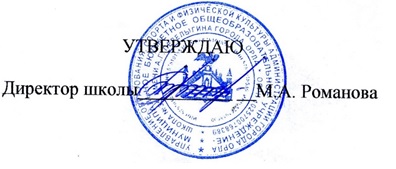 Приказ № 68 - Д  от 25.08.2023 Дополнительная образовательная программатворческого объединения«ДЕБЮТ»(Эстетическое  воспитание  и  развитие  творческих  способностейсредствами  хореографического  искусства).на 2018-2025ггПрограмма рассчитана на возраст детей: 6-17 летСоставитель: Заболотская Наталья Олеговнапедагог дополнительного образованияОрел, 2018Программа рассчитана на возраст детей: 6-17 летподготовительная группа 6-7 лет                                                     -    младшая группа  8-10 лет                                      -    средняя группа 11-14 лет                                      -    старшая группа 15-17 летСрок  реализации программы:                                 -    «Азбука хореографии» - 1 год                                      -    «Игроритмика» - 2 года                                      -  Лаборатория современного танца                                             «Кинетика»   -  4 годаСтруктура программы:Вступление.  Подпрограмма «Игроритмика».Пояснительная запискаУчебно-тематический планСодержание подпрограммыПодпрограмма «Азбука хореографии»Пояснительная запискаУчебно-тематический планСодержание подпрограммыПодпрограмма Лаборатория современного танца «Кинетика»Пояснительная запискаУчебно-тематический планСодержание подпрограммыБиблиографияПояснительная записка  Одним из любимых занятий детей в системе дополнительного образования является  хореография. Занятия хореографией проводятся как во внеклассной работе общеобразовательных школ, так и в урочной системе гимназий и инновационных школ. Они направлены на духовное воспитание, формирование культуры детей и подростков. В условиях общеобразовательного учреждения есть достаточно возможностей для проведения воспитательной работы по выявлению творческого потенциала, раскрытию неординарности личности, созданию ситуации успеха для каждого ребенка. Хореографическая деятельность рассматривается нами как интегративный компонент системы эстетического воспитания, реализация которого актуализирует в сознании школьников их ориентацию на духовные ценности и потребность в освоении различных видов деятельности по законам красоты.В программе для хореографической студии раскрывается содержание эстетического воспитания , а именно:- содержание хореографических дисциплин (с учетом целей и задач эстетического воспитания школьников на современном этапе, с учетом проведения школьных и городских мероприятий, возрастных особенностей и предпочтений обучающихся, становления их авторской позиции);- содержание бесед и творческих самостоятельных работ по хореографическому искусству;- содержание индивидуальной работы с обучающимися, поддержка их авторства в процессе хореографической деятельности;- направленность содержания программы на активное развитие и формирование у детей приоритета нравственно-эстетических ценностей и с этих позиций оценочного отношения к деятельности, искусству, эмоциональный отклик, творческое преобразование действительности.Личностно-смысловая направленность содержания эстетического воспитания в процессе хореографической деятельности предполагает реализацию в образовательном пространстве таких базисных ценностей личности, как самореализация, жизнетворчество, культурная идентификация, индивидуализация. Основой для построения программы явились следующие педагогические принципы:Принцип культурологичности, предполагающий  понимание  предмета  как  одного  из  взаимосвязанных  элементов  человеческой  культуры, содержащих  прошлый  культурный  опыт  человечества  и  включающих  его  в  сегодняшнюю  жизнь.Принцип вариативности и свободы выбора необходим  для  самореализации  личности.Принцип эмоциональной насыщенности.  Занятия  искусством  дают  основу  для  создания  среды, богатой  ценностным  общением,  стимулируют  положительные  эмоции, благоприятно  влияющие  на  физическое  и  душеное  здоровье  обучающихся и побуждающие  ребенка  к  дальнейшему  развитию.Принцип креативности предполагает  развитие  и  активизацию  творческих  способностей  каждого  ребенка.Принцип индивидуализации имеет значение для осуществления личностно-ориентированного подхода в процессе эстетического воспитания и творческого развития личности обучающихся.Принцип диалогичности предусматривает  овладение  детьми  языком  искусств, не  просто  усвоение  предлагаемого  материала, а  познание  мира  через  активный  диалог  с  ним.Принцип интеграции основан на взаимопроникновении специфического языка одного искусства в другой. На основе общих выразительных средств дети ищут параллели в различных видах искусства, раскрывая художественный образ. Принцип систематичности и преемственности содержания эстетического воспитания и хореографического образования.       Опираясь на выводы  проведенных  исследований  в  области  эстетического воспитания средствами хореографии, программу «ДЕБЮТ» мы  представили следующим образом:I часть: Игроритмика (для детей 7-8 лет). II часть: Азбука хореографии - подготовительная группа (для детей 7-9 лет). III часть: «ДЕБЮТ» (для детей 9-18 лет).Примечание: каждая  из частей  программы  может  быть использована  отдельно, то есть, дети  9-18 лет могут заниматься по III части  программы, не имея хореографической подготовки. Программа «ДЕБЮТ» предназначена для обучающихся младшего,  среднего и старшего школьного возраста, состоит из трех частей (подпрограмм).За весь период обучения программа позволяет обучающимся применить свои способности, развить склонности, приобрести опыт собственной творческой деятельности. Это выступления в концертах, фестивалях, конкурсах, открытых уроках и т.д., то есть показать результаты своего труда и творчества.Для  полноценного  и  гармоничного  развития  школьников  следует  освоить  хотя  бы  минимум  движений  и  форм  разных  жанров  хореографии.         Так, основываясь  на элементах  классического  танца,  упражнениях  для  развития  тела (par  terre), можно проводить  работу  по  формированию  у  детей  красивой  осанки, свободы  и  пластики  движений. Поэтический  язык  этого  танца, определённость  и  скульптурность  поз  приучает  к  подтянутости  и сдержанности.        Передача  народных  танцевальных  традиций, воспитание  культуры  чувств  и  эмоций  по  данной  программе  осуществляется  средствами  народно-сценической  хореографии. Изучение русского народного танца, как старинного, так и современного, правильное понимание стиля, характера и манеры его исполнения дают возможность создать на сцене средствами танца правдивый образ русского человека, воспитывают хороший вкус, чувство национальной гордости за свой народ, любовь к Родине.             Включение в занятия элементов  современной  хореографии способствует  эмоциональному  и  творческому  самовыражению в танце под современную эстрадную  музыку.Программа рассчитана на обучение детей хореографии, постановку и исполнение концертных номеров, приобретение профессиональных навыков. Программа предусматривает систему бесед и творческих работ  по хореографическому искусству, в том числе на основе интеграции искусств. Темы бесед связаны с темами самостоятельной творческой работы, подготавливают к ней и направлены на развитие эстетического вкуса и кругозора.Раннее, основанное на живом опыте игры, введение ребенка в авторскую позицию, позволяет ему проявить свои индивидуальные качества в художественно-эстетической деятельности, и может быть рассмотрено как процесс свободной творческой самореализации личности.Программа занятий «ДЕБЮТ» составлена, с учетом  особенностей проявления авторства на каждой возрастной ступени. Авторство в художественной деятельности есть приобретаемая подростком способность к творческой самоидентификации как интегральный способ самореализации. Самоидентификация подростка выступает как один из компонентов культурного самоопределения и включает осознания своей самости, понимания ее включённости в мир других и в мир культуры. (23)На первом этапе (1-3 классы) предполагается знакомство с понятиями креативного танца, как базовой основы для импровизации и создания танца. С подросткового возраста игра заменяется исследованием элементов танца, импровизацией и созданием танца.Если школьник включается в хореографическую деятельность только с подросткового возраста, встает вопрос о выборе индивидуального маршрута обучения. Подросток может сразу начать с авторства, показывая время от времени свои творческие работы; может включиться в учебно-тренировочный процесс, так же выбирая дисциплины (классический танец, или только современный и т. д.). Работа по развитию познавательной активности помогает становлению авторской позиции на основе интеграции искусств, насыщая создателя танца идеями, художественными образами смежных искусств.В программе выделены следующие ступени становления авторства школьников как  компонента самореализации в процессе хореографической деятельности:Свободный танец, импровизация, в том числе с использованием элементов креативного танца (пространство, время, сила, форма движения и др.).Создание танца самостоятельно, индивидуально для представления в своем круге (родители, коллектив сверстников). Педагог оказывает поддержку обучающемуся в процессе творческой постановочной работы.Создание танца в сотворчестве с педагогом в расчете на массового зрителя, возможно для представления на фестивале, конкурсе.Развитие определенного уровня эстетической воспитанности подростка возможно в условиях педагогической поддержки личности в процессе ее самореализации в творчестве, с помощью специально разработанной программы художественно-эстетической деятельности на основе интеграции искусств, обогащающей эстетический опыт школьника, с учетом возможностей индивидуальной образовательной траектории.Данный процесс взаимодействия мы рассматриваем с позиций концептуальных положений о педагогической поддержке О.С.Газмана, как принцип личностно-ориентированной (гуманистической) системы воспитания. Процесс становления авторской позиции и эстетического воспитания необходимо рассматривать с точки зрения процесса развития субъектности и индивидуальности ребенка. Таким процессом является педагогическая поддержка как элемент любого сотрудничества и взаимодействия. Важным в ее определении является то, что она есть проявление позитивного отношения к деятельности человека и готовности содействии его начинаниям и самореализации (25, с.62.).Педагогическая поддержка – процесс совместного определения с ребенком его собственных интересов и путей преодоления проблем, мешающих сохранить человеческое достоинство и самостоятельно достигать желаемых результатов в различных сферах деятельности и жизнедеятельности (20, с.35). О.С. Газман рассматривал детское творчество в целом как важнейшую сферу самоопределения и самореализации ребенка. Он говорил о поддержке человека в творческом самовоплощении (там же, с.179).Педагог помогает подростку анализировать собственное произведение, избавиться от боязни быть неуспешным. Тем самым он содействует становлению способности самоанализа, проектирования собственных действий, рефлексии, эстетического вкуса, также стремлению добиться успеха, подсказав ведущие к этому пути.Педагогическая поддержка творческой деятельности подростка — система личностно ориентированных методов и приемов, содействующих подростку в реализации его творческих возможностей, в сотворении собственного образа жизни, в решении новой для него художественной задачи как одного из способов преодоления жизненных проблем. (там же,с.180)Основными единицами каждого из представленных уровней взаимодействия являются педагог- подросток. Поэтому для осуществления взаимодействия как педагогической поддержки, в профессиональной позиции воспитателя должны быть заложены нормы поддержки. К ним  Н.Б. Крылова относит:а) любовь к ребенку, безусловное принятие его как личности, душевная теплота, отзывчивость, умение видеть и слышать, сопереживать, милосердие, терпимость и терпение, умение прощать;б) приверженность к диалоговым формам общения с детьми, умение говорить по-товарищески (без сюсюканья и без панибратства), умение слушать, слышать и услышать;в) уважение достоинства и доверие, вера в миссию каждого ребенка, понимание его интересов, ожиданий и устремлений;г) ожидание успеха в решении проблемы, готовность оказать содействие и прямую помощь при решении проблемы, отказ от субъективных оценок и выводов;д) признание права ребенка на свободу поступка, выбора, самовыражения; признание воли ребенка и его права на собственное волеизъявление (право «хочу» и «не хочу»);е) поощрение и одобрение самостоятельности, независимости и уверенности в его сильных сторонах, стимулирование самоанализа; признание равноправия ребенка в диалоге и решении собственной проблемы;ж) умение быть товарищем для ребенка, готовность и способность быть на стороне ребенка (выступая в качестве символического защитника и адвоката), готовность ничего не требовать взамен;з) собственный самоанализ, постоянный самоконтроль способность изменить позицию и оценку/самооценку (25, с.64).Дополнительная образовательная программа «ДЕБЮТ» состоит из нескольких ступеней:Первая ступень обучения – подпрограмма «Игроритмика». В процессе занятий ставятся задачи создания мотивации занятий хореографией, привития интереса, любви к музыкальному движению. Отсюда идет основной приток сил в ансамбль. Вторая ступень (подготовительная группа) – подпрограмма «Азбука хореографии». В данную группу поступают учащиеся 1-4х классов, проявившие значительный интерес к занятиям хореографии или отличающиеся высоким уровнем специальных хореографических способностей. Занятия данной группы проводятся параллельно с занятиями по игроритмике. Набор детей в хореографический коллектив может быть осуществлен, минуя подготовительное отделение.Третья ступень (основная группа) – решающий этап в развитии обучающихся. Это рубеж к переходу обучающихся в ансамбль. В процессе преподавания уже осуществляется дифференцированный подход к детям с учетом их физических данных и творческих способностей к восприятию предлагаемого материала.Последняя четвертая ступень  обучения - продолжается увеличение нагрузки на мышечный аппарат, углубленное изучение новых элементов с постепенно увеличивающейся степенью технической сложности предлагаемого материала, закрепляются навыки ансамблевого исполнения, эмоциональная отзывчивость, формирование чистоты стиля и хорошей манеры исполнения, формирование общей культуры.Практическая реализация программы возможна лишь при условии мотивированности обучающихся к хореографической деятельности, одновременно в самой программе заключены средства формирования мотивации к занятиям художественно-эстетической деятельностью.        Основным критерием оценки является индивидуальный, личностный критерий, когда  обучающийся сравнивается с самим собой вчерашним, что позволяет увидеть индивидуальные  успехи или их отсутствие. Программа  мониторинга в хореографической деятельности представлена в таблице.Материально-техническое обеспечение программы:Наличие учебного класса.Оборудование классов: станки, зеркала для самоконтроля, палубный пол.Техническое оснащение: магнитофоны, видеокамера. Сценическая площадка для репетиций.Оформление концертных номеров: изготовление костюмов в соответствии с репертуаром; обувь для сцены  и для занятий; бутафория; оформление сцены (в соответствии с тематикой выступления). Формирование учебного процесса и сценического материала на видео и фото. Музыкальное оформление номеров: аранжировка музыкального материала с возможными материальными затратами; накопление музыкального. Возможность приглашения балетмейстеров-постановщиков для обогащения репертуара новыми формами и содержанием (с возможными материальными затратами). Обеспечение санитарно-гигиенических норм и правил техники безопасности1. Тщательная влажная уборка помещения.
2. Проветривание.
3. Соблюдение режима обучения и перерывов.
4. Проведение занятий по технике безопасности.Требования  к  внешнему  виду  детей:       Обувь  должна  быть  мягкой  для  занятий  классическим  экзерсисом  (специальные  тапочки, носки, чешки) и  туфли  для  исполнения  народных  танцев. Форма  одежды  должна  быть  обтягивающей (купальники, трико), чтобы  педагог  мог видеть  недостатки  в  осанке  ребенка  во  время  исполнения  упражнений. Волосы  должны  быть  гладко  зачесаны, не  спадать  на  лицо.Связи  с  родителями:Большое  значение  при  организации  работы  придается  включению  родителей  в  ту  атмосферу  деловитости  и  серьезности, создать  которую    считается  необходимой  в  занятиях  искусством. Для  того, чтобы  создать  у  родителей  желаемый  психологический  настрой, вызвать  у  них  нужное  отношение и  понимание  целей  занятий, родители  приглашаются  на  концерты, открытые  занятия, проводятся  беседы  о  том, что  может  дать  ребенку  искусство  танца, раскрытие  значение  объективного, беспристрастного  подхода  к  своим  детям, необходимости  учета  их  индивидуальных  склонностей, способностей. Особенно  подчеркивается  роль  прилежания; прилежный, работоспособный, даже  менее  одаренный  ребенок  может  достичь  хороших  результатов, если  он  находится  в  атмосфере  доброжелательности, интереса  и  уважения  к  своим  достижениям.Подпрограмма «Игроритмика»Пояснительная записка.Успех  эстетического воспитания средствами хореографии зависит от того, насколько дети мотивированы и, овладевая разными видами художественно-творческой деятельности,  испытывают потребность и удовольствие от нее.Наша практика показала, что прежде, чем включать детей в систематический учебно-тренировочную хореографическую деятельность, необходимо: сформировать у них представление о музыкальном движении, мотивировать их на дальнейшее обучение, способствовать развитию творческих способностей школьников. Для решения поставленных задач необходимо, на наш взгляд, использование в хореографической деятельности разных видов хореографии в комплексе на основе игры. В программу включены: музыкально-ритмические упражнения, стретчинг, разучивание простых танцевальных движений, инсценировки, пантомимические движения, концепция креативного танца. Музыкально-ритмические упражнения необходимы для развития умений слушать и «пропевать» музыку в движении. Для формирования и развития у детей музыкально-двигательного творчества чрезвычайно благоприятен сюжетный танец. Сюжетное развитие помогает ребенку видеть в танце особую форму «рассказа» и воспринимать выразительные движения как специфические средства, передающие его содержание, то есть выступающие в качестве своеобразного языка. Такой язык составляют танцевальные и пантомимические движения. Чтобы определить место креативного танца среди других танцевальных направлений, обратимся к истории. В конце XIX- начале XX веков зародился новый современный стиль танца – модерн. Многие танцовщики считали, что классический балет налагает слишком много ограничений на пластику танцующего и эмоциональную наполненность танца. Целью современного танца в первую очередь является выражение чувств и настроений, поэтому этот танец довольно свободный, универсальный. Основоположницей данного направления была знаменитая танцовщица Айседора Дункан. Другой ветвью свободного танца, предшествующего креативному танцу, была система музыкально-ритмического воспитания или ритмика (создатель – Ж.- Далькроз, С. Руднева и их последователи). Основной идеей музыкального движения является единство музыки и движения, а методом – двигательная импровизация.В 1960-х годах в Нью-Йорке появился танец пост-модерн, который относится к экспериментальным формам. Данный стиль включает в себя использование импровизации (танцоры изобретают движения непосредственно во время исполнения). Создателем концепции креативного танца является Эн Грин Гилберт. В 1981 году ею создан Центр Креативного танца, а также детская танцевальная компания, где дети имеют возможность исполнять для зрителей собственную хореографию. Креативный танец объединяет мастерство движения с мастерством выражения. Его технология может быть использована на любом возрастном уровне. Дети знакомятся с основными элементами построения танца: пространство, в котором располагается музыкальное движение; время, которое включает в себя скорость движения и ритм; сила – характер музыкального движения; форма движения, которая соответствует музыкальной форме. Осваивая концепцию креативного танца, ребенок выступает как создатель собственных танцев.Отметим важные особенности игроритмики как формы организации художественно-эстетической деятельности:Возможность использования музыки и движения как средств коммуникации.Небольшой состав участников  (12-15 человек) Занятие может иметь единую сюжетную линию, а может быть полностью импровизированным в зависимости от  фантазии детей и педагога на музыкальный материал определенного содержания.Предполагается последовательное изучение понятий концепции креативного танца (пространство, тело, энергия, время, движение, форма), которые используются детьми для создания собственного танца.Знакомство с обобщенно-образными “значениями” отдельных пантомимических и танцевальных движений, с помощью которых дети учатся осмысленно и выразительно передавать различные настроения, отношения и др.Цель: развитие творческих способностей младших школьников средствами музыкального движения и импровизации.Задачи:Развить коммуникативные умения, в условиях ситуации психологического комфорта, развить пространственное мышление, умение ориентироваться в пространстве, развить творческое воображение, внимание и способность к двигательной импровизации.Формировать тактильные ощущения, самоощущения, развить самосознание.Воспитывать интерес к музыкальному движению.Подпрограмма рассчитана на детей 6-8 лет с разной степенью одаренности и склонности к танцевальному искусству. Срок реализации подпрограммы -  2 года.      Специфика  художественно-творческих  занятий для младших  школьников  обусловлена  психологическими, интеллектуальными, художественными  параметрами  данной  возрастной группы. При  этом  опорными являются  три  момента:Постижение  прекрасного  происходит  в  органическом  единстве  жизни  и  искусства, зрительных, слуховых, вербальных, моторно-пластических  впечатлений, спонтанно  формирующих  первоначальные  эстетические  представления. Целостность  восприятия  искусства  и  деятельности  обусловлена синкретизмом  восприятия  и  многозначностью  задатков учащихся  младших  классов. Именно  там  наиболее  ярко  проявляется  родственный  характер  всех  художественных  способностей: литературных  музыкальных, актерских  и  т.д. Психофизиологические особенности  детей – эмоциональная  отзывчивость, высокая  чувствительность  сенсорных  зон  нервной  системы, тип  соотношения  первой  и  второй  сигнальных  систем – обусловливают  преобладание  в  этой  возрастной  группе  художественного  типа сознания. Поэтому  детям  изначально  “присуща  талантливость”, что  является  важнейшей  предпосылкой  формирования  эстетических  способностей. Важно  не  упустить  особенно благоприятные  возможности  эстетического  творческого  развития, так  как  компенсировать  пробел  позднее  не всегда  возможно.Третья  возрастная  особенность младших  школьников  может  быть  обозначена  как  своеобразный  артистизм, то  есть  повышенная  способность  к  сопереживанию  и  отождествлению себя  с  героями  произведений искусства.Дети младшего школьного возраста отличаются большой подвижностью, но физически еще слабы. Они  нуждаются  в  частой  смене  движений, длительное  сохранение  статического  положения  для  них  крайне  утомительно. В  то  же  время  движения  детей  еще  не  организованы, плохо  координированы, запас  двигательных  навыков  у  них  не  велик, они   нуждаются  в  его  пополнении  и  усовершенствовании. В  эти  годы  дети  обладают  уже  достаточным   уровнем  психического  развития, но  очень  возбудимы. Для  этого  возраста  характерно  богатство  воображения  и  непосредственность  реакций. Внимание  детей  этого  возраста  крайне  неустойчиво. Они  легче  воспринимают  конкретный  материал, живой  образ  для  них  гораздо  ближе, чем  отвлеченное  понятие.        Игра  представляет  естественную  деятельность   детей  этого  возраста, их  эмоции  ярки  и  проявляются  открыто. Благодаря игре индивидуальность ребенка находит выражение в коллективном творчестве. Игры пробуждают у детей нравственные чувства, формирующие культуру личности, вырабатывают правила поведения в различных ситуациях. Игра развивает фантазию, воображение ребенка, помогает самореализоваться. Форма занятия через игру позволяет быстрее добиться запоминания необходимых понятий и знаний. Для работы берутся массовые танцы преимущественно игрового и сюжетного характера, соответствующие возрасту исполнителей. Инсценировки детских песенок и сказок, танцы на сюжеты детских игр, на школьную тематику. Основная задача – дать ребенку раскрепоститься, побывать актером, обрести уверенность в себе. На основе групповой игровой деятельности и импровизации в младшем школьном возрасте начинает проявляться авторство.Структура программы:I. Раздел. Музыкальное движение.Основной вид деятельности – музыкально-ритмическая игра. Упражнения раздела способствуют развитию музыкальности, воспитывает любовь к музыкальному движению, развивают у детей слух, чувство  ритма, координацию движений, музыкально-ритмическую координацию – умение согласовывать движения частей тела во времени и пространстве под музыку, умение ориентироваться в пространстве, различать музыкальные жанры. Импровизация по концепции креативного танца.II. Раздел.  Развитие познавательной активности осуществляется на каждом занятии (тем для отдельных теоретических занятий не предусмотрено, они являются органическим звеном каждого практического занятия), путем синтезирования хореографии с другими видами художественно-эстетической и коммуникативной деятельностью.III. Раздел. Разучивание простых танцевальных комбинаций и инсценировок как самостоятельных номеров.IV. Раздел. Авторство. Импровизация на основе элементов концепции креативного танца.Результативность  освоения подпрограммы:Исходя из поставленных задач ребенок к концу обучения в группе «Игроритмика» должен:проявлять интерес к музыкально-художественному движению;сохранять правильную осанку; передвигаться по определенной площадке и в определенном рисунке, запоминая изменения рисунка; согласовывать движения с музыкой; переходить из одного движения в другое; показать развитие наблюдательности, эмоциональности, ритмичности, музыкальности, внимания, воображения и творческих проявлений.импровизировать и создавать собственные движения, уметь станцевать для зрителя под любую музыку без подготовки, используя полученные в процессе занятий знания, умения и навыки в области креативного танца знать элементы концепции креативного танца Виды и формы контроляТекущий контроль действует на протяжении всего учебного года. В конце каждого полугодия проводится открытый урок (показ). Критерии  оценки.       Наблюдение за обучающимися, фиксирование изменений в динамике их развития, сопоставление имеющихся данных с эталонными позволяют  оценить индивидуальные особенности психомоторного, эстетического и творческого развития каждого обучающегося в тот  или иной период работы по предложенной программе. О развитии интереса к занятиям по хореографии можно судить по уровню эстетического восприятия, его эмоциональности.  Психомоторное, творческое и эстетическое развитие детей мы рассматриваем в целостности, но для фиксирования динамики развития условно выделяем  показатели по каждому направлению воспитания.На данном этапе программы мы выделяем следующие показатели критериев:психомоторного развития – музыкальность, координация движений эстетического развития – эстетическое восприятие (высокий - внимательное, сосредоточенное состояние в процессе слушания музыки, импровизации и исполнении танца, способность выразить свои суждения о танце; низкий – отсутствие внимания при слушании музыки и исполнении танца, нежелание выразить своих суждений о танце, музыке; средний – нестабильность внимания в процессе слушания музыки, сочетание желания к танцу с эмоциями равнодушия, влияние настроения) творческое развитие – творческие проявления и воображение Учебно-тематический планСодержание  подпрограммы.1-ый год обучения.Тема 1. Вводное занятиеБеседа о целях и задачах игроритмики, о форме одежды на занятиях, о правилах поведения на занятиях.I. Раздел. Музыкальное движение.Подраздел: Музыкально-ритмические упражнения.Задача данной темы состоит в развитии у детей музыкального слуха, чувство ритма, координации движений, мимики, музыкально-ритмической координации (умения согласовывать движения частей тела во времени и пространстве под музыку), умения ориентироваться в пространстве, умения различать музыкальные жанры (т.е. отличать марш от польки, вальс от галопа и т д.), а также знать и уметь выполнять базовые танцевальные шаги  (марш, бег, прыжки, галоп, подскоки…) и перестроения (круг, колонна, шеренга, пары, тройки по кругу).Тема1. Характер музыки. Средства музыкальной выразительности.умение двигаться в  соответствии  с  разнообразным  характером  музыки, с  выразительным  значением  темпа  музыки;умение  выполнять  движение  с  различной  силой, амплитудой  в  зависимости  от  оттенков  музыки.умение  выделить  акценты, паузы;умение  воспроизводить  на  хлопках, притопах  и  хлопках  разнообразный  ритмический  рисунок;умение  двигаться  под  музыку  разного  музыкального  размера.Тема 2. Музыкальная форма.умение различать следующие музыкальные формы: двух- и трехчастную, вариационную.умение изменять движения и их направление в соответствии с фразировкой, сменой частей, вариаций в музыке.Умение отражать в движении музыкальную репризу.Тема 3. Танцевальные композиции. Игры и упражнения с предметами.умение подчеркнуть характер и настроение музыкального произведения с помощью предмета (мяча, ленты, скакалки, цветов и др.)Подраздел: Партерная гимнастика, стретчинг Упражнения рассчитаны на вовлечение в работу всего организма,  направлены на расслабление, настройку и восстановление функций мышц. Это позволяет без вреда, используя защитные силы организма, предупредить многие заболевания, так как, воздействуя на позвоночник, органы, мышцы, дыхательную и нервную системы, вырабатывается естественная сопротивляемость организма.Тема 4. Игровой стретчинг (живая и неживая природа, предметы).Укрепление мышц спины и брюшного пресса прогиба назад.Укрепление мышц спины и брюшного пресса путем наклона вперед.Укрепление позвоночника путем поворотов туловища и наклонов его в стороны.Укрепление мышц тазового пояса, бедер, ног.Укрепление и развитие стоп.Укрепление мышц плечевого пояса.Упражнения для тренировки равновесия.Дополнительные упражнения.Подраздел: Мимика и жесты. Тема 5. Пантомимические движенияумение произвольно удерживать взгляд на партнереумение направлять взгляд в соответствии с характером образно-пластического взаимодействия с партнером в танце, в драматизации.умение предавать в “сценическом” жесте и пластике образное содержание танцевального или бытового движения. Тема 6. Основные положения ног в танце.Умение выразить обобщенную характеристику образа с использованием основных положений стоп и коленей.  Раздел II. Освоение понятий креативного  танца.Тема 1. Понятие пространства Место: свое место/общее место. Умение различать свое, соседнее и общее пространство (место), двигаться и ориентироваться в них.Уровень: высокий/средний/низкий. Умение двигаться на разных  уровнях.Размер: большой/маленький, далеко/ близко. Умение различать размер и расположение, зрительно отмечать расстояние.Направление: вперед/назад, вправо/влево, наверх/вниз. Умение двигаться в разных направленияхРисунок: кривой, прямой, зигзагообразный. Умение строить рисунок движения, выполнять перестроения, соблюдая пространство.Тема 2. Понятие силыЭнергия: резкий / мягкийТема 3. Понятие телаЧасти тела: голова, шея, руки, запястья, локти, пальцы, таз, спинной хребет, ноги , колени, стопы, пальцы ноги, лодыжки, пятки, плечо, и т.д. Изолированное  движение и сочетание движений 2-х и более частей  тела.Позы: Изогнутые / прямые, угловатые / искривленные, симметричные/ асимметричныеТема 4. Понятие  движенияДвижения с продвижением вперед: марш, бег, скачок, перескок, прыжок, галоп, скольжение, подскок, ползание, перекат. комбинации: шаг - подскок, вальсовый бег, шотландка, приставной шаг, виноградная лоза, гордая походка, скольжение, ползание, и т.д. Движения без продвижения:    изгиб, закручивание, растяжение, колебание, толчок, напряжение, падение, таяние, колебание, поворот, прятаться, пинать, тыкать, рассекать, извиваться, выпад, сжатие, удар, щелчок, плавание, скольжение, нажим, скручивание, поднимание, погружение, взрыв, шевелить, и т.д.Раздел III.  Формирование репертуараИспользование приобретенных танцевальных навыков в танцевальных композициях. Разучивание танцев на музыку детских композиторов, в эстрадном стиле.  Тема1. Кик-марш.умение исполнять движение «кик» в сочетании с маршем.танец в паре.Тема 2.  Little bears.исполнение танцевальных движений и пантомимических движений с пропеванием текста песни на английском языке.IV. Раздел. Авторство Креативный танец.Тема 1. Импровизационная игра на основе исследуемых понятий.позирование (формирование импровизированных поз с учетом исследуемых понятий)пространственные перемещениявзаимодействия с партнером (упражнения - игры: “зеркало”, “тень”, “фокусник и зомби” и др.) 2-ой  год обученияОрганизационная работа. Тема 1. Вводное занятиеБеседа о целях и задачах игроритмики, о правилах поведения на выступлениях.I. Раздел. Музыкальное движение. На  втором  году  обучения  продолжают  осваиваться  и закрепляться  знания,  умения, навыки, полученные  на  первом  году  обучения.Подраздел: Музыкально-ритмические упражнения:Тема1. Историко-бытовой танец.умение передавать характер историко-бытовых танцев: менуэт(элегантный, мягкий), гавот (манерный), полонез (величественный), мазурка (гордый), полька (веселый), вальс (грациозный).шаг польки, галоп, па  шассе;реверанс, поклон.Тема 2. Русские стилизованные бальные танцы.Хороводрусский лирический (с платочком)Тема 3. Игровое танцевальное творчество.умение создавать простые танцевальные этюды в процессе групповой работы.этюд «Обновки». этюд «Жмурки».этюд «Дед и репка»Подраздел: CтретчингТема 4.Гимнастические упражнения с предметами.упражнения с мячом.упражнения со стулом.парные упражненияТема 5. Партерная гимнастика.работа стопприемы releve lent, developpe par terre.упражнения на развитие гибкости спины «заноски»упражнение на растяжку, развитие «шага».Подраздел: Мимика и жесты.Тема 6.Пространственные положения и перемещения.осмысленное использование пространственных положений и перемещений соответствующих контексту отношений между персонажами и содержанию танца в целом.положение в кругу (“объединиться”, ”окружать”, “круговая оборона”)положение в паре (отвернуться, наступать друг на друга, тянуть за собой, тянуть – каждый в свою сторону, удаляться).Тема 7. Основные движения ног в танце.виды бегавиды шагавиды танцевального шагакачанияповоротыприседанияпритопыпрыжковые движения.Раздел II. Креативный танец.Тема 1. Понятие пространства. Фокус: единичный, множественный. Умение сосредотачиваться на одном или множестве объектов по заданию педагога во время исполнения танца.Во время импровизаций исполнители комбинируют различные понятия, используя их одновременно, например, уровень, направление, место, фокус и т.д.Тема 2. Понятие времениСкорость:  быстро/медленно/ средняя скоростьРитм:  пульс/ ритмический рисунок/ дыханиеТема 3. Понятие силыЭнергия: резкий / мягкийВес: тяжелый/ легкийТема 4. Понятие телаЧасти тела: голова, шея, руки, запястья, локти, пальцы, таз, спинной хребет, ноги , колени, стопы, пальцы ноги, лодыжки, пятки, плечо, и т.д. Изолированное  движение и сочетание движений 2-х и более частей  тела.Позы: Изогнутые / прямые, угловатые / искривленные, симметричные/ асимметричныеОтношения: Части тела к частям тела, индивидуумы к группам, части тела к объектам. Отношения индивидуумов и групп к объектам: близко / далеко, встречаясь / отделяясь, один / связанный, зеркало / тень, унисон / контраст, над / под, выше / ниже, вокруг / через, около / между, на / прочь, собирая / рассеивая, в/из, и т.д.Тема 5. Понятие  движенияДвижения с продвижением вперед: марш, бег, скачок, перескок, прыжок, галоп, скольжение, подскок, ползание, перекат. комбинации: шаг - подскок, вальсовый бег, шотландка, приставной шаг, «виноградная лоза», гордая походка, скольжение, ползание, и т.д.Движения без продвижения:    изгиб, скручивание, растяжение, колебание, толчок, напряжение, падение, таяние, колебание, поворот, пинать, тыкать, рассекать, вьется, выпад, сжатие, удар, щелчок, плавание, скольжение, нажим, скручивать, поднимание, взрыв, шевелить, и т.д.Тема 6. Понятие формыВозвращающаяся Тема: тема с вариациями, канон, круговаяАBA: а = одна фраза, b = другая фраза Абстрактная: геометрическая; не имеющая формы (неоформленная, свободная)Рассказ: в форме истории, представленияСюита: умеренное начало, медленный центр, быстрый конец индивидуальная, в группе, парами, тройками.Нарушенная форма: несвязанные комбинации движений, используемые для юмора, шутки III. Раздел. Репертуар.       Тема 3. Веселый танец.исполнение комбинаций простых эстрадных движений в условиях сцены       Тема 4. Полкис.особенность финской польки.IV. Раздел. Авторство. Креативный танец.      Тема 1. Импровизационная игра на основе исследуемых понятий.игра-импровизация в различных формах: тема с вариациями, канон, круговая и др. (см. раздел 2) игры-импровизации с использованием опор в исследовании понятий (пакеты, эластичные резинки, шумящие предметы, конусы, коврики)Методическое обеспечение программыПланы-конспекты занятий.Наглядный материал к занятиям.Диагностические материалы.Методика обучения в своей основе опирается на профессионально-хореографические учебники, материалы методического пособия  Т.Ф. Кореневой  «Музыкально-ритмические движения» (2 части), методического пособия Е.В. Горшковой «От жеста к танцу», игровой стретчинг по системе А.И.Константиновой, концепция Creative Dance, американского автора Anne Green Gilbert (книга “Creative Dance for All Ages”, по мастер - классам Deborah H. Birrane).  Формы проведения занятий. Учебное занятие,  открытое занятие, игра,  музыкальное соревнование, занятие-праздник, концерт.Методы:1. Словесный метод используется при беседе, рассказе, чтении книги, при анализе музыкального или художественного произведения.2. Наглядный метод используется при показе репродукций, фотографий, видеоматериалов.3. Практический – это упражнения, тренинг, репетиции.4. Инновационный – импровизационная игра.Подпрограмма  «АЗБУКА ХОРЕОГРАФИИ»Пояснительная запискаПодпрограмма «Азбука хореографии» Срок реализации подпрограммы 1 год.Подпрограмма имеет те же особенности, которые характерны для подпрограммы «Игроритмика», в связи с особенностями младшего школьного возраста, для которого они предназначены.Цель – развитие творческих способностей,  танцевальной  культуры  и  эстетического восприятия школьников средствами хореографии.        	 Задачи:Познакомить  с  разными  видами  и  стилями  хореографии  через  учебную  и  художественно-творческую  деятельность.Способствовать  развитию  психофизиологических  качеств,  специальных и творческих способностей обучающихся, развитие художественного вкуса.Воспитывать  интерес  к  танцевальной  культуре.В данную группу поступают обучающиеся 1-4х классов, проявившие значительный интерес к занятиям хореографии или отличающиеся достаточным уровнем специальных хореографических способностей. Занятия данной группы проводятся параллельно с занятиями по игроритмике. (То есть, обучающиеся могут посещать оба предмета).Набор на подготовительное отделение осуществляется один раз в 2 года.Результативность освоения подпрограммыВ результате прохождения занятий в подготовительной группе обучающийся должен:усвоить основы правильной постановки корпуса (при этом педагогу следует обратить внимание на природные особенности сложения учеников); уметь владеть центром тяжести тела; ориентироваться в пространстве; научиться развивать различные группы мышц; развивать чувство ритма, уметь отражать в движениях характер музыки; усвоить позиции рук, ног. правильно двигаться в такт музыке, сохраняя красивую осанку; чувствовать характер музыки и в соответствии с этим уметь передать настроение; освоить простейшие элементы классического экзерсиса у станка и танцевальные элементы на середине зала; справляться с несложными танцевальными комбинациями; приобрести навыки актерской выразительности: уметь изобразить в танцевальном шаге повадки зверей, птиц, выразить образ в разном эмоциональном состоянии (веселый котенок, грустная птица и т.д.). Виды и формы контроляТекущий контроль действует на протяжении всего учебного года. В конце каждого полугодия проводится открытый урок (показ). Критерии  оценки.Используются критерии оценки уровня музыкального и психомоторного развития по методикам А.И. Бурениной, М.С. Боголюбской На данном этапе программы мы выделяем следующие показатели критериев:психомоторного развития – музыкальность, артистизм, специальные хореографические данные, память, внимание ;эстетического развития – эстетическое восприятие (см. подпрограмму «Игроритмика»);творческое развитие – творческие проявления и воображение .Учебно-тематический план Содержание.Тема 1. Вводное занятиеБеседа о целях и задачах занятий,  о форме одежды на занятиях, о правилах поведения на занятиях.I. Раздел. Хореографический  экзерсис.Тема 1. Музыкально-ритмические  упражнения.умение  двигаться  в  соответствии  с  разнообразным  характером  музыки, с  выразительным  значением  темпа  музыки;умение  выполнять  движение  с  различной  силой, амплитудой  в  зависимости  от  оттенков  музыки;умение  выделить  акценты, паузы;умение  воспроизводить  на  хлопках, притопах  и  хлопках  разнообразный  ритмический  рисунок;умение  двигаться  под  музыку  разного  музыкального  размера.Тема 2. Элементы  классического  танца.Позиции и упражнения классического танца на середине зала. Постановка корпуса, положение анфас. Подготовительное положение, 1, 2, 3 позиции рук. Позиции ног – 1, 2, 3, 6. Releve. Demi-plie. Soute. Повороты и наклоны головы. Наклоны корпуса вперед, в сторону и назад.экзерсис  у  опоры: plie; battement  tendu  simpleподготовка  к  верчениям.Тема 3. Элементы  народно-сценического  танца на середине зала.положения  рук  в  русском  танце, переводы  рук  из  одного  положения  в  другое;движения  плеч, головы, корпуса;  упражнения  на  середине: поклон, вынесение  ноги  на  каблук, припадание, работа  с платком, «гармошка», «елочка».освоение  пространственной композиции: колонна, шеренга, «змейка», круг, «воротики»;основные движения карельских танцев.Тема 4. Элементы историко-бытового и бального танца.  шаг польки, галоп, па  шассе;реверанс, поклон.шаг  полонеза, па  шассе;реверанс, поклон  полонеза.Тема 5. Par terre  гимнастика.упражнения  на напряжение  и  расслабление мышц  тела;упражнения  для  улучшения  эластичности  мышц  плеча, предплечья, развития  подвижности  локтевого  сустава;упражнения  для  развития гибкости  плечевого  и  поясного  суставов;упражнения  на  укрепление  мышц брюшного  пресса;упражнения на  улучшение  гибкости   позвоночника;упражнения  для  улучшения  подвижности  тазобедренного  сустава  и  эластичности  мышц  бедра;упражнения  на  улучшение  гибкости  коленных  суставов;упражнения  для  развития  подвижности  голеностопного  сустава, эластичности  мышц  стопы;упражнения  для  развития  выворотности  ног  и  танцевального  шага;упражнения  на  исправление  осанки.Тема 6. Навыки выразительного движения.Импровизация. Выразить  в  импровизации  свое  отношение  к  родной  природе  через  образы, связанные  с  разными  временами  года.Задание  1. Этюд  «Зима». Выразить  настроение, связанное  с  зимой, через  образы  снежинки, снеговика, елочки  и  др. Движения: танцевальные  шаги, бег, прыжки, кружения  на  месте, опускание  на  колено  и  т. д. Задание  2. Этюд  «Весна». Э. Григ  «Весной». Выразить  настроение, связанное  с  весной, через  опоэтизированные  образы  подснежника, ручейка, птицы, кораблика.Движения: мелкий  бег – па  куррю, подскок, использование  выразительного  жеста  и  мимики. Например, движения  рук, напоминающие  переливы  струй  воды, тянущихся  к  солнцу  растений.Задание  3. Этюд  «Лето». П.И. Чайковский  «Времена  года». Импровизируют   движения, связанные  с  представлениями  о  лете – колышащиеся  колосья  ржи, полет  пчел, птиц, бабочки, стрекозы.Движения:  па  куррю, подскоки, опускание  на  колено, движения  корпуса, рук, головы, опускание  книзу, вставание  на  полупальцы, повороты и  вращения  вокруг  себя, пластика  рук. Импровизация  простых  упражнений  классического  экзерсиса  у  станка  и  на  середине  в  одном  направлении  и  с  переменой  направления.Задание  1. Музыкальный размер  2/4. Темп  медленный. Массовая  импровизация. Выразить  темп  и  характер  музыки  через  battement  tendu    у  станка.Задание  2. Музыкальный  размер  3/4. Темп  медленный. Выразить  характер  музыки, форму  музыкального  произведения (музыкальные  фразы, предложения)  через  позы  классического  танца  на  середине  зала. Использовать  разные  точки  класса, положение  ноги  носком  в  пол, на  воздух, с  приседанием  на  опорной ноге.II. Раздел. Развитие познавательной активности. Ознакомление  учащихся  с  искусством  хореографии. Просмотр  в/ф:  «Волшебный мир  балета», балет  «Щелкунчик» (Вып.1. Н.Рыженко, 2000). Музыкальный  театр: посещение  спектаклей  В тетради по танцу: впечатления о встречах с различными видами искусства.словарь терминов.III. Раздел. Сценическая деятельность. Репертуар.Сценическая  деятельность. Репертуар. Танцы, этюды, музыкально-ритмические  игры  на основе  пройденных  танцевальных  элементов  и  движений.Танцы  с  использованием полученных навыков: музыкально-ритмическая  композиция  «Снег», «Полька», «Русский  танец», танец  «Птички».Формы проведения занятий.Учебное занятие, репетиция, открытое занятие, беседа, экскурсия, занятие-праздник, концерт,  конкурс,  фестиваль. Методы:1. Словесный метод используется при беседе, рассказе, чтении книги, при анализе музыкального или художественного произведения.2. Наглядный метод используется при показе репродукций, фотографий, видеоматериалов.3. Практический – это упражнения, тренинг, репетиции.4. Инновационный – импровизационная игра.Образы, имитация и темы с опорой на концепцию креативного танца нужно использовать только после изучения элементов танца.(с.45, Anne Green Gilbert. Creative dance for all ages. - USA, 1992. – S. 370.). Например, ваша тема «Динозавры». Если обучающиеся не знакомы с элементами танца, то их подражание динозавру будет скучным зрелищем. Если начать с элементов танца: «На каком уровне двигаются динозавры? (это зависит от динозавра и уже получится несколько уровней)», «С какой энергией они перемещаются?», «С какой скоростью, какими путями они двигаются и в какие отношения могут вступать с другими динозаврами?» и т.д., то дети не только много узнают много о динозаврах, но и танец будет творческим и выразительным.Подпрограмма Лаборатория современного танца «Кинетика» (основная ступень)Пояснительная  записка      В процессе художественно-творческой деятельности хореографического ансамбля, созданного в условиях общеобразовательной школы, возникла необходимость в обеспечении его будущего,  необходимость в  притоке новых, подготовленных сил в ансамбль, создании и утверждении качественно нового репертуара на основе многожанровости, повышение уровня профессионального владения танцем.Подростковый возраст становится сензитивным периодом для активизации процесса саморазвития, характеризуется бурными изменениями во внешнем облике и в физиологии растущего человека. Впервые появляется настоящий интерес к своей собственной личности, подросток занят самим собой, своими замыслами, внешностью, переживаниями. Именно к этому времени наблюдается чрезвычайное развитие интереса к фантастике, уход в мир мечты. Особую роль в жизнедеятельности  начинают играть: эмоции, сопутствующие познанию и наблюдению окружающего мира, интересу к новой деятельности, любопытству, любознательности к эмоции, связанные с действием, преодолением, стремлением к усилию, успеху, творчеству.  Ведущая деятельность этого периода – общение со сверстниками, которое становится компонентом всех действий подростка. Для подростков возрастает значение групп сверстников, физические, психологические и социальные перемены в их жизни они стремятся обсудить с теми, кто переживает аналогичные чувства. Решение проблемы преодоления подростком внутренних кризисов саморазвития позволяет ему осуществлять такое действие, которое можно культурно оформить, используя в совместном художественном творчестве и общении культурные нормы. Это помогает ему найти новые для него способы деятельности и формы общения, присущие ему как индивидуальности и как автору (рефлексирующему субъекту художественного творчества).Реализуя эту новую для себя способность (и себя через эту способность), подросток начинает решать самостоятельно многие проблемы. Развитие творческих качеств подростка свидетельствует о наличии особой — творческой и одновременно личностно значимой — способности, которая проявляется в самостоятельных решениях, в рамках продуктивного решения проблем, пробах себя в художественной деятельности, а также в фантазиях, мечтах, воображении, играх. Подросток постоянно ищет себя, создавая собственные творческие работы, свободно импровизируя, доказывая свою «надситуативную активность» во всех видах деятельности, отстаивая свою точку зрения с помощью порой даже неадекватных мер. Они  помогают подростку осваивать роль «автора» в различных областях жизнедеятельности.(20, с.182) Цель  программы – творческое и эстетическое  развитие  школьников в процессе хореографической деятельности.         Задачи:Познакомить  школьников с  разными  видами  и  стилями  хореографии  через  учебную  и  художественно-творческую  деятельность.Способствовать  развитию  психофизиологических  качеств  и  специальных  способностей: музыкальности, эмоциональной  и  волевой  сфер, памяти, внимания, артистизма  и  хореографических  данных (гибкости, шага, выворотности, подъема, прыжка, координации).Воспитывать  интерес  к  танцевальной  культуре  через  практическое  овладение  учащимися  доступными  им  танцами  и  ознакомление  с  профессиональными  и  самодеятельными  коллективами  при  посещении  концертов, просмотре  видеоматериалов.Способствовать становлению авторской позиции школьников и умению ценить авторство других.Структура подпрограммы:1. Хореография (дисциплины):Народно-сценический танец.  Классический танец. Современный танец.Партерная гимнастика (упражнения для развития тела, стретчинг)Развитие познавательной активности.Сценическая деятельность.Авторство.Начиная с первого года обучения  в основной группе, продолжительность занятия до двух часов, от трех до пяти раз в неделю. Время индивидуальных занятий, включая работу с солистами, берется из расчета 0,5 часа на ребенка.Занятия по разделу  «Хореографический  экзерсис»  способствуют  развитию  тела  ребенка, правильной  осанки, умению  управлять  своими  мышцами, приобретению навыков  координации, сознательного  отношения  к  своим  движениям.Занятия классическим танцем дают основу для постановки рук, ног, спины и более успешного и правильного стилевого усвоения материала по русскому и народно-характерному танцам. Построение урока идет соответственно программе по классическому танцу: от простого к сложному.В возрасте 9-12 лет дети могут выдерживать уже большую физическую нагрузку. Поэтому занятия для них значительно усложняются. Вводится классический экзерсис (на него отводится не менее 30 минут занятия). Комбинации строятся с учетом уже имеющейся танцевальной техники и возрастных интересов ребят. Увеличивается количество движений, входящих в комбинацию, ускоряется темп исполнения, увеличивается физическая нагрузка, усложняется координация движений.Как правило, ребята этого возраста являются основными участниками всех концертных выступлений, у них уже сформировано серьезное, уважительное отношение к танцам, поэтому педагогу важно добиваться верного исполнения каждого упражнения, много работать над техникой и выразительностью. Основной задачей является прочное усвоение программного материала.Знакомство обучающихся с народным танцем по данной программе начинается на подготовительном отделении. Уже в 1-ый год обучения в основной группе постепенно вводится народно-сценический экзерсис, который составляет основу для более успешного и правильного стилевого усвоения народного танца. Упражнения у станка не превышают 20 минут (1,2 год обучения) и до 30 минут в более старших классах на одном занятии.Итогом обучения народному танцу является умение детей красиво и выразительно исполнять народные танцы, культура общения между партнерами, наличие представления о характере национальных танцев.Занятия по современному танцу в первом полугодии имеют своей целью развитие пластики в современных ритмах.Комплекс упражнений способствует более полному физическому и пластическому развитию мышечного аппарата, укреплению мышц, связок, суставов для исполнения разнообразных элементов, комбинаций в сложных современных танцах различных ритмов    (рок, брейк, джаз, кантри, блюз и т.д.). Кроме того, вырабатывается правильное дыхание, которое снимает утомление организма, особенно при длительных нагрузках.Упражнения составлены с учетом распределения нагрузок на такие хрупкие части тела, как позвоночник, колено, голеностопный сустав. Раздел  «Развитие  познавательной  активности  и  эстетических  потребностей  школьников  в  области  музыки  и  хореографии» включает:Систематическое  проведение  бесед  о  хореографическом  искусстве, совместный  просмотр  видеоматериалов  о  танце, посещение  театра, концертов, проведение  викторин; материалы  по  синтезу  хореографии  с  другими  видами  искусства (история  смежных  искусств,  литература  и  поэзия  о  музыке  и хореографии, подбор  репродукций  и др.).  Проектная деятельность обучающихся, которая имеет своим содержанием и целью создание творческого проекта («самостоятельно разработанное и изготовленное изделие от идеи до ее воплощения, обладающее субъективной и объективной новизной и выполненное под контролем и консультированием педагога»).«Сценическая деятельность»  как раздел – это выступления на отчетных мероприятиях, концертах, в том числе за пределами школы, в полисистемном округе, на выезде.Проявлению и становлению авторской позиции способствуют методы обучения и поддержки творчества обучающихся, включенные в  раздел «Авторство»  (Становление авторской позиции подростков). Раскроем содержание раздела программы «Авторство». Становление авторской позиции подростков мы рассматриваем как цель и как компонент общей структуры хореографической деятельности.Если в младшем школьном возрасте авторство развивается на основе групповой игровой деятельности, то в подростковом возрасте феномен авторства проявляется как результат потребности в самореализации в условиях интенсивного формирования индивидуальности и индивидуальных творческих способностей.По нашим наблюдениям, в такого рода творческих проявлениях можно выделить типичные недостатки:подбор музыкального материала низкого эстетического уровня (популярные песни сомнительного содержания, неподходящая для танца музыка);необузданное самовыражение (повторение однообразных движений, бессмысленное топтание на месте и др.);подражание, имитация.Необходимо, на наш взгляд, чтобы к этому возрасту школьник имел навыки самовыражения в танце, достаточный уровень сформированности эстетического вкуса в области музыки и танца. Обогащение опыта художественно-эстетической деятельности выступает главным средством формирования разнообразных форм авторства и улучшения их качества.Результативность освоения программыПрограмма рассчитана на обычных детей с разной степенью одаренности и склонности к танцевальному искусству. К концу третьей ступени обучения ребенок должен овладеть рядом знаний, умений и навыков. Все требования, предъявляемые к обучающимся подготовительного класса, остаются обязательными и для этой группы, дополнительно выдвигаются следующие:знать правила постановки рук, группировки пальцев в народном танце; уметь исполнять preparation; знать подготовительные движения рук, уметь правильно открыть и закрыть руку на талию; освоить положение: стоя боком к станку в движениях из пяти позиций; приобрести навык выворотного положения  “пятка к пятке”; уметь исполнять движения на мелодию с затактовым настроением; уметь исполнять русский или другой несложный национальный танец; знать русский танец на следующих движениях: переменные ходы, припадания, притопы, простейшие дроби; при  разучивании  номера  дети  должны  показывать  навыки  координации  рук, ног, головы, корпуса, быстро  запоминать  и  осваивать  новые  движения  по  программе. исполняя  разученный номер  в  условиях  сцены,  учащиеся  должны  уметь  передать  характер  танцевальных  образов  ярко, эмоционально  заразительно.  иметь  знания о  хореографическом  искусстве  в  соответствии  с  объемом  программы. Одна из задач занятий в старшей возрастной группе – подготовка детей к исполнительской работе в ансамбле. Учитывая возраст обучающихся, педагог может строить учебный материал на более сложных танцевальных комбинациях, а также увеличивать норму упражнений, входящих в экзерсис. К этому времени в учебный процесс вводятся все предметы, которые заложены в программе. Много вводится лексического материала за счет постановочных репетиций. В экзерсисе тренировочный материал усложняется за счет ускорения темпа музыки, пор де бра, поворотов. Все упражнения у палки исполняются на полупальцах. В старшем подростковом и юношеском возрасте ребята более устойчивы в своих интересах, стремлениях, вкусах. В аспекте эстетического воспитания можно отметить следующее: довольно широкий общий кругозор, приобретаемый в школе и вне ее, благодаря самостоятельному чтению, посещению кино, театров и несколько больший жизненный опыт создают ту основу, которая активно проявляется и в их эстетических отношениях, их эстетических оценках различных явлений, событий, фактов. Вместе с тем, обучающиеся в этом возрасте еще не овладели такими знаниями и опытом, чтобы всегда эстетически верно оценивать различные явления, с которыми они сталкиваются. Так, например, еще нередко внешне яркое, броское, необычное в области искусства, хотя и не имеющее глубокого содержания, увлекает обучающихся.Необходимо, продолжая усложнять хореографический экзерсис в техническом направлении, используя все многообразие стилей эстрадной хореографии, способствовать формированию эстетической культуры, воспитывать и развивать у школьников:1. Чувство эстетического наслаждения от занятий хореографией: свободное владение своим телом (общая подтянутость, собранность, чувство ритмичности, ловкости, грации и свободы в движениях), легкость движений, эмоциональность и выразительность при исполнении основных видов хореографии.2. Осмысленное отношение к танцу как к художественному произведению, отражающему жизнь народов, их быт и национальную специфику. Правильное понимание единства формы и содержания в танце.3. Изучение и освоение современных танцев. Стремление исполнять их в стиле, манере, характере, сдержанно, собранно и в то же время свободно, естественно, красиво. Знакомство с различными хореографическими произведениями, их содержанием и исполнительским мастерством. Требования к обучающимся к концу четвертой ступени обучения:уметь правильно и методически верно исполнить экзерсис у станка; знать положения стопы, колена, бедра (открытое, закрытое); знать позы экзерсиса (epaulement, effacee, croisee); исполнять движения в характере музыки (четко, сильно медленно, плавно, задорно, игриво и т.д.); исполнять движения народно-сценического танца с сохранением характера музыки, грамотно, выразительно; Виды и формы контроляКонтроль проводится в следующих формах: контрольные упражнения; открытое занятие; выступление на концертах; викторина. Данные формы контроля дают возможность определить эффективность обучения по данной программе, позволяют  детям, педагогам и родителям увидеть результаты своего творческого труда.Критерии  оценки.Качество владения обучающимися пройденным материалом отражается в закрепленных  навыках и той свободе, с которой используются освоенные навыки в новом содержании. Таким образом, навык следует считать закрепленным, если он не разрушается при  изменении движений в темпе и ритме, в перемене направления и интерпретации движения  в  соответствии с новым содержанием и музыкой.На данном этапе программы основной задачей становится диагностика уровня эстетической воспитанности подростков, как основного критерия эффективности содержания программы. Опираясь на теорию Б.Т.Лихачева (14, с.162), можно выделить следующие уровни эстетической воспитанности подростков:Оптимальный, который предполагает нормальное развитие анализаторов, психических и эмоциональных процессов. Так, в проявлении авторской позиции, в исполнении, импровизации в хореографии: обучающийся проявляет хороший уровень сформированности эстетического вкуса при подборе музыки и хореографического текста; использует сопоставление образов хореографии с изобразительным искусством и поэзией; кроме хореографии занимается и другими видами художественно-эстетической деятельности.Специализированный, который приводит к некоторой односторонности в развитии, ибо деятельность ребенка только в одном каком-либо направлении (музыка, изобразительное искусство, литература и т.д.) ограничивает его в развитии сущностных сил и подавляет проявление богатых детских возможностей в других областях человеческой деятельности. В хореографии этот уровень проявляется в сосредоточении внимания на технике движений, недостаточно внимательном отношении к выбору музыкального произведения, выражению музыкального образа в танце. Мало интересуется другими видами художественно-эстетической деятельности.Поверхностный уровень образуется, если возникает разрыв между развитием анализаторов, психических процессов ребенка и его эмоциональным реагированием на произведения искусства и явления действительности. Владение каким-либо языком искусства недостаточное для выражения образа, эмоционального состояния. Не проявляет устойчивость в увлечениях какими-либо видами художественно-эстетической деятельности. Каждый из названных критериев выражается в совокупности количественных и качественных показателей (таблица). Количественные показатели содержат информацию о количестве изученных хореографических произведений, просмотренных видеозаписей, выполненных творческих работ, посещений  концертов. Качественные показатели эстетической воспитанности позволяли судить в определенной степени о глубине  личностного развития (от потребности в глубоком, творческом овладении предлагаемым  материалом, до низкого уровня, выраженного в примитивном потреблении необходимой информации, отсутствием ее глубокой внутренней психофизической, эстетической и личностно-смысловой  переработки)  Эстетический вкус, кругозор, развитие познавательной активности в области музыки и танца определяется на протяжении всей творческой деятельности, в том числе по разделу программы «Развитие познавательной активности»: результаты викторин, творческих проектов, развитие авторской позиции (ее эстетический уровень).Художественная ценность созданного ребенком танца - показатель уровня его эстетического и «авторского» развития.Показатели эстетической воспитанности подростков на 3-4 ступени обучения по подпрограмме Лаборатория современного танца «Кинетика»Серьезной оценкой уровня эстетического и творческого развития как отдельного ребенка, так и коллектива в целом, является мнение экспертов, экспертные оценки, получаемые в процессе участия в конкурсах, фестивалях. Для исследования мотивации подростков к хореографической деятельности можно использовать:-   наблюдение по шкале «Интересы и мотивы»: Проявляет познавательную потребность к занятиям данного вида деятельности.Ослабевает интерес в практической деятельности к концу занятий.В практической деятельности часто проявляется влияние настроения. Часто пропускает занятия без уважительной причины.Тематический  план 1-4-ый  годы  обучения1-ый год обучения - 216 часов( занятия 3 раза в неделю по 2 часа);2-ой год обучения - 216 часов (занятия 3 раза в неделю по 2 часа);3-ий год обучения - 216часов (занятия 3 раза в неделю по 2 часа);4-ый год обучения - 288 часов (занятия 4 раза в неделю по 2 часа).Содержание  тем  программы.1-ый   год   обучения.I. Раздел.  Хореографический  экзерсис.Классический  танец.На 1-ом году обучения по программе обучающиеся знакомятся с историей становления отечественной школы классического танца, ролью А.Я. Вагановой в теоретическом обосновании системы. Изучают основные требования классического танца.Осваивают принципы построения урока классического танца и отдельных его разделов.Тема 1. Освоение техники, стиля и манеры исполнения программных движений и элементов.Экзерсис у станкаПостановка корпуса (в выворотном положении лицом к станку, со 2-го полугодия – держась за станок одной рукой); Позиции ног - 1, 2, 3, 5, 6; Releve по 1, 6 позициям (со 2-го полугодия по 2, 5); releve лицом к станку по 1, 2, 5 позициям;Demi plie – складывание, приседание, развивает выворотность бедра, эластичность и силу; изучается лицом к станку по 1, 2, 5 позиции (Grand plie со 2-го полугодия); demi plie, grand plie по 1, 2, 5 позициям (в начале лицом к станку, позднее боком к станку)Battement tendu лицом к станку с 1-ой позиции в сторону, позднее – вперед и назад. Battement tendu с 5 позиции в сторону, вперед, позднее назад (со 2-го полугодия);Подготовка к Battement tendu jete с 1-ой позиции в сторону. Battement tendu jete с 1 позиции лицом к станку в сторону, вперед, позднее назад (со 2-го полугодия).Подготовка к Rond de jambe par terre en dehors, en dedan лицом к станку с 1-ой позиции – вперед в сторону, в сторону назад; позднее назад в сторону, в сторону вперед; Rond de jamb par terre – лицом к станку с 1 позиции; Положение ноги на cou-de-pied (со второго полугодия) А) Sur le cou-de-pied вперед (условное);Б) Sur le cou-de-pied сзади.Passe;Battement releve lents с 1 позиции лицом к палке в сторону, позднее вперед и назад (со второго полугодия боком).Port de bras – перегибы корпуса: в сторону, назад, вперед стоя по 1 позиции лицом к станку;Растяжка на станке.Экзерсис на середине залапозиции рук – подготовительное положение, 1, 2, 3; прыжок temps leve saute по 6 позиции (2-ое полугодие по 1 позиции). Port de bras (подготовительное и первое); Повороты на двух ногах по 6 позиции, по ¼ круга. подготовка  к  верчениямПРЫЖКИПрыжки: Temps leve coute по 1, 2, 5, позиции. Вращения, повороты по 6 позиции ½ круга; Тема 2. Подготовка к открытому занятию.Народно-сценический  танец.Тема 1. Изучение основных элементов русского танца.Основные положения ног. Основные положения рук (четыре основных положения и подготовительное). Комбинированные положения рук, производные от основных 4-х положений и подготовительного положения. Поклоны: а) простой поклон на месте; Б) простой поклон с шагами вперед и отходной назад;Навыки обращения с платочком. Наиболее характерные распространенные положения рук в танцах (положения рук у девушек с платочком). Основные шаги:простой шаг (с продвижением вперед, назад); переменный шаг (с продвижением вперед, назад); Притопы – удары всей стопой в пол“Гармошка”. “Елочка”. “Припадания”.Тема 2. Развитие танцевальной координации.Понятие о танцевальной координации. Упражнения на координацию в танце.Партерная  гимнастика  и  упражнения  для  развития  тела.упражнения  на напряжение  и  расслабление мышц  тела;упражнения  для  улучшения  эластичности  мышц  плеча, предплечья, развития  подвижности  локтевого  сустава;упражнения  для  развития гибкости  плечевого  и  поясного  суставов;упражнения  на  укрепление  мышц брюшного  пресса;упражнения на  улучшение  гибкости   позвоночника;упражнения  для  улучшения  подвижности  тазобедренного  сустава  и  эластичности  мышц  бедра;упражнения  на  улучшение  гибкости  коленных  суставов;упражнения  для  развития  подвижности  голеностопного  сустава, эластичности  мышц  стопы;упражнения  для  развития  выворотности  ног  и  танцевального  шага;упражнения  на  исправление  осанки.II. Раздел. Развитие  познавательной  активности  и  эстетических  потребностей   в  области  музыки  и хореографии.Тема 1. Беседы по хореографическому искусству. Беседа 1. Ознакомление  обучающихся  с  искусством  хореографии. Место  хореографии  среди  других  видов  искусства. Просмотр  в/ф:  «Волшебный мир  балета», балет  «Щелкунчик» (Вып.1. Н.Рыженко, 2000). Виды и  стили  хореографического  искусства  (таблица в тетради). Беседа 2. Известные  исполнители. «Молодой балет» (просмотр видеопрограмм с участием балерин: Лопаткиной У., Захаровой С., Вишневой Д. Виды и  стили  хореографического  искусства  (таблица в тетради). Тема 2. Самостоятельная творческая работа. История  балетного  театра (самостоятельная  работа  в  тетрадях, выписки  из  предложенной  литературы). Поэзия  о  танце  (самостоятельная работа  в тетради). Костюм  к  танцевальному образу русской  березки. Написать творческую биографию о понравившейся балерине (из предложенных педагогом источников). Обосновать выбор.III. Раздел. Сценическая деятельность. Репертуар. Танцы с использованием пройденных комбинаций движений. Сюжетные, тематические танцы с учетом сценариев школьных мероприятий:Осенние праздники;Новый год;День выпускника.8 марта.Масленица.9 мая.Конкурсные программы.IV. Раздел. Авторство.Тема 1. Сочетание импровизации и сочинения комбинаций элементов хореографии по форме АВА.2-ой  год  обучения.       На  втором  году  обучения  продолжают  осваиваться, закрепляться  знания, умения, навыки, полученные  на  1-ом  году  обучения.I. Раздел. Хореографический  экзерсис.Классический  танец.Задачи практического курса включают в себя дальнейшее развитие координации путем изучения новых форм port de bras, усложнением движений, исполнение некоторых поз, развитие силы ног, особенно стопы, путем введения полупальцев на 2-х ногах в движениях у палки и на середине, увеличение количества исполнения движения в каждом направлении, а так же за счет некоторого ускорения темпа основных движений экзерсиса у палки и на середине.Особое внимание уделяется сохранению точности исполнения движений в процессе развития координации и усложнения учебных задач курса.Экзерсис у станкаReleve c demi plie по 1, 2, 5 позиции; Demi, grand plie по 1, 2, 5, 4 позиции боком к станку; Battement tendus: крестом с 5 позиции, во всех направлениях; с опусканием пятки во 2 позицию без перехода с опорной ноги (позднее с переходом на рабочую ногу) и в 4 поз. Без перехода (позднее с переходом). Battement tendus jete: крестом c 5 позиции; pique. Rond de jambe par terre en dehors и en dedans на demi plie. Battement frappes крестом носком в пол; в позы, с окончанием в demi plie; Battement fondus носком в пол (позже на 30 градусов): крестом из 5 позиции. Battement releve lent и battement developpe en face на 90 градусов. Grand battements jete. Растяжка лицом к станку.Экзерсис на середине зала.demi, grand plie по 1 позиции; Освоение основных поз (Croisee, Effacee, 2, 3 port de bras, 1, 2, 3 Arabesgue). Grand plie на полупальцах с движениями рук; Battement tendus.Battement releve lent в сторону с 1 позицииport de bras 1, 2, 3.ПРЫЖКИ.Temps leve saute по 1, 2, 5 позднее 4 позиции. Pas echappe на 2 поз. Chanjement de pied. Pas assamble. Вращения по диагонали. Народно-сценический  танец.На 2-ом году обучения по программе обучающиеся знакомятся с системой народно-сценического танца, основными этапами его развития.Основными задачами  обучения является правильное усвоение постановки корпуса, ног, рук и головы в упражнениях у станка и на середине зала. Освоение основных позиций ног и рук народно-сценического танца и упражнений на развитие координации.Все упражнения и движения народно-сценического танца первоначально исполняются в “чистом” виде. По мере усвоения правильного исполнения этих упражнений и движений на них составляются несложные комбинации.Экзерсис у станка:Preparation для рук. Demi и grand plie(переход из позиции в позицию приемом battement tendu). Demi и grand plie (исполняется по выворотным позициям, переход из позиции в позицию через развороты одной или 2-х стоп.).Battement tendu (исполнение как в классическом танце). Battement tendu с выносом на каблук. Подготовка к Battement tendu jete (исполняется как в классическом танце). Battement tendu jete с demi-plie, с pur le pied.Подготовка к Rond de jambe par terre.Подготовка к “веревочке”. Подготовка к “веревочке” с подъемом на полупальцы. Упражнение для бедра (поворот бедра внутрь и наружу) на полной стопе, на полупальцах.Упражнение для бедра. Выстукивание по 6-ой и 3-ей позиции. Упражнение на выстукивание по 6-ой позиции: чередование ударов полупальцами; чередование ударов каблуками; чередование ударов полупальцами и каблуками.Battement developpe (плавный и отрывистый). Grand battement jete (исполняется как в классическом танце).Положение лицом к станку:Наклоны и перегибы корпуса во всех направлениях в сочетании с другими движениями в определенном характере.Голубцы: низкий, высокий.Экзерсис на середине зала:Во время занятий на середине зала большое внимание уделяется упражнениям для корпуса, ног, рук и головы в манере изучаемых народно-сценических танцев.Проучиваются основные ходы и движения. Изучаются танцы народов Прибалтики и Белоруссии, Украины, Молдавии, России, танцы восточной группы.Изучение основных элементов  русского танца в определенной последовательности и методика их разучиванияРусский танец.Бег.   “Молоточки”.  “Веревочка”.   “Ковырялочка”.   “Маятник”.   “Моталочка”.Основные шаги:переменный шаг (с продвижением вперед, назад); переменный шаг с приседанием(с продвижением вперед, назад); девичий с переступанием.Танцы народов Белоруссии:Основные положения корпуса, ног, рук и головы в женских, мужских и парных танцах. Основные ходы и движения. Расположения танцующих в паре. Рисунки. Украинский танец:Основные положения корпуса, ног, рук и головы. Основные ходы и движения. Молдавский танец:Основные положения корпуса, ног, рук и головы. Основные ходы и движения. Танцы Средней Азии (узбекский, таджикский, татарский): положения  рук, ног; поклон; движение кистей, плеч, головы; основные  ходы;Верчения: прыжки  по  VI позиции  в  повороте  по  точкам, тоже  с  поджатыми  ногами; по диагонали (подскоки, бег).Партерная  гимнастика.         Продолжение  работы  по  развитию  специальных  хореографических  данных  по  тем же видам  упражнений. Современный танецТема 1. Развитие пластики в современных ритмах.Основные понятия: параллель, вертикаль, спираль, контракш, лифт.Упражнения для выработки подвижности позвоночника, укрепления мышц спиныУпражнения для нижнего отдела позвоночникаУпражнение для ориентировкиКонтракшнУпражнение «отдых»Упражнение «Наклоны»Упражнения лежа на полу.Упражнение сидяУпражнение для дыханияУпражнение сидя по 4 позицииУпражнения на коленяхВстаем с полаУпражнения на середине залаТема 2. Модерн- джаз танец (подготовительный уровень).На     подготовительном     этапе     должны     быть    изучены следующие движения:В разделе «Изоляция»:1. Голова:   наклоны,   повороты,   круги,   полукруги. Движения   исполняются   вперед-назад   и   из   стороны   в сторону, диагонально, крестом и квадратом.2. Плечи: прямые направления, крест, квадрат, полукруги и круги, «восьмерка», твист, шейк.3. Грудная клетка: движения из стороны в сторожу и вперед-назад,  горизонтальные и вертикальные кресты и квадраты. Начинать крест и квадрат с разных точек.4.  Пелвис: крест, квадрат, круги, полукруги. «восьмерка», shimmi ; jelly roll.5.  Руки: движения изолированных ареалов, круги и полукруги кистью, предплечьем, всей рукой целиком, переводы из положения в положение, основные позиции и их варианты.6.   Ноги: движения изолированных ареалов (стопа, голеностоп). Переводы стоп из параллельного в выворотное положение. Исполнение всех движений как  по параллельным, так и по выворотным позициям. Ротация бедра, исполнение движений выворотной» и невыворотной ногой.В  разделе   «Упражнения  для  позвоночника»   должны   быть усвоены следующие положения:1.  Flat back вперед, назад, в сторону, полукруги и круги торсом, Deep body bend. Twist и спираль.2.  Contraction, release, high release. Положение arch, low back,curve и body roll («волна» — передняя. задняя, боковая). В разделе координация» изучаются:Свинговое раскачивание двух центров.Параллель и оппозиция в движении двух центров.Принцип управления, «импульсные цепочки».Координация движений рук и ног, без передвижения. В разделе «Уровни» изучаются:1.  Основные уровни: «стоя», «сидя», «лежа».2.  Упражнения стрэтч-характера в различных положениях.3.  Переходы из уровня в уровень, смена положения на 8, 4, 2 счета. 4.  Упражнения на contraction и release в положении «сидя». 5.  Твист и спирали торса в положении «сидя» . 6.   Движения изолированных центров.В разделе    «Кросс.      Перемещение      в      пространстве» изучаются:1.   Шаги       с      трамплинным       сгибанием       коленей       припередвижении из стороны в сторону и вперед-назад. 2.   Шаги по квадрату.3.   Шаги с мультипликацией. 4.   Основные шаги афро-танца. 5.  Трехшаговые повороты и полуповороты на двух ногах. 6.  Триплеты с продвижением вперед, назад и по кругу. 7.   Прыжки: Hop, jump, leap.В разделе «Комбинация или импровизация» изучаются: Комбинации    на    32    и    64   такта,   включающие   движения изолированных центров, шаги, смену уровней и т. д.II. Раздел. Развитие  познавательной  активности  и  эстетических  потребностей   в  области  музыки  и хореографии.Тема 1. Беседы по хореографическому искусству. Беседа 1.Виды хореографического искусства. Музыка в уроке классического танца. Элементы теории музыки.Беседа 2. Эстетика элементов классического танца.Беседа 3. Освоение понятий формообразующего значения (музыкальный квадрат, музыкальная фраза, предложение, период). Музыкальные и хореографические формы (сюита, канон, вариация  и др.)Беседа 4. Народно-сценический танец как вид хореографического искусства.Беседа 5. Современная хореография. Историческая справка. Виды, стили, направления. Основные понятия. Видеоматериал (искусство современного танца на профессиональной и непрофессиональной сцене).Просмотр  видеофильмов  о  театрах  джаз, модерн  танца, д/ф  «Дорога  к  танцу»  об  ансамбле  народного  танца  И. Моисеева.Тема 2. Самостоятельная творческая работа. Синтез  искусств. Искусство танца  в  опере, музыкальном  театре, кино, мультфильме. Творческие  задания: подбор  музыкального и  танцевального  образа  по  прочитанной  сказке, рассказу; Узнавание  поз классического  танца  в  произведениях  скульптуры, графики  разных  времен. Письменное описание и воспроизведение поз по фотографиям и иллюстрациям.Викторина.III. Раздел. Сценическая  деятельность. Репертуар.          Танцы  с  использованием  навыков  и  умений, полученных  в процессе  изучения  I, II  разделов. Сюжетные, тематические танцы с учетом сценариев школьных мероприятий.IV. Раздел. Авторство.Тема 1. Создание этюдов по образам природы, действительности на основе изученных хореографических    элементов.3-ий  год  обучения.I  Раздел. Хореографический  экзерсис.       Закрепляются  знания, умения  и  навыки, полученные  на  2-ом  году  обучения  по  всем  темам. Кроме  того, в  раздел  включаются:Музыкально-ритмические  навыки (теоретические и практические вопросы):Затакт. Затактовое  построение.Пунктирный  ритм, триоли, различные  виды  синкоп.Музыкальный  размер  3/8, 6/8.Расширение  представления  о  танцевальных  жанрах (современная музыка).Классический  танец.На третьем году обучения большое внимание уделяется вопросам музыкально-хореографических связей в уроке классического танца. Это обусловлено учебной направленностью курса, требующей развития уровня музыкальности, предполагающего свободное овладение понятиями ритм, метр, темп, музыкальная динамика. Знание основ теории музыки необходимы обучающимся для исполнения более сложных темпо-ритмических и координационных структур комбинаций на все следующие годы.Основная задача года – выработка “апломба” на целой стопе, полупальцев обеих ног и одной ноги с рабочей ногой в положении cur le cou-de-pied, устойчивости в поворотах.Уделять внимание выразительности исполнения.Вводятся танцевальные нюансы (“вздох” кисти с полуперегибами корпуса вперед и назад) в комбинации основных движений экзерсиса у палки и на середине. На середине возможно исполнение небольших танцевальных этюдов (для определения индивидуальности обучающихся).Экзерсис у станкаGrand plie, demi plie c port de bras. Battement tendus в позах. Battement tendus jete в позах. Demi rond de jambе на 45 градусов en dehors и en dedan на demi plie и на полупальцах. Battement fondu в позах на всей стопе носком в пол и на 45 градусов; double fondu на всей стопе.Battement frappes в позах носком в пол; на полупальцах; с окончанием на demi plie. Battement doubles frappes. Rond de jambe en l’air en dehors, en dedan на 45 градусов. Grand battements jete. Перегибы корпуса – вперед, назад по 5 позиции, держась одной рукой за станок. Поза attitudeПолу поворот в 5 поз. на полупальцах, позже на 360 градусов. Подготовительные упражнения для туров из 5, 2 позиции en dehors и en dedans.Экзерсис на середине зала5 и 6 port de bras. Подготовительные упражнения к турам. Pas de bourree simple. Battement fondu на воздух. Battement releve lent. Battement developpe. Grand battement jete. ПРЫЖКИ:Pas glissade. Pas jete. Sissonne сценический. верчения: tour  pique,  подготовка к tours  из  IV, V позиций, emboite в повороте.Народно-сценический  танец.Экзерсис у станка:Demi-plie (отрывистое).Маленькое каблучное. Каблучный батман на 90 градусов.Проучивание па тортье.Battement tendue.  “Веревочка”. Подготовка к “веревочке” с прыжком.Подготовка к флик фляку. Флик фляк с переступанием, с ударом пятки опорной ноги.Battement developpe (плавный и отрывистый). Battement developpe на demi-plie и полупальцах опорной ноги .Grand battement jete. Grand battement jete с увеличенным размахом.Лицом к станку.Голубцы прыжке по 6-ой позиции.Экзерсис на середине залаИтальянский  танец: основные  ходы, положения  рук, работа  с  бубном.Испанский  танец: основные  движения, положения  рук, работа  с  веером,кастаньетами.Цыганский танец.        Элементы  танцев  проучиваются  у  станка, на  середине, затем  используются  в  танцевальных  постановках.Партерная  гимнастика.       Продолжение  работы  по  развитию  специальных  хореографических  данных, формированию  осанки. Увеличивается  скорость  исполнения  движения, количество  повторений  каждого  упражнения.Современный  танец.Тема 1. Современный эстрадный танец.Разучивание основных шагов, элементов, комбинаций современных стилей: hip-hop, funky.Тема 2. Модерн- джаз танец (базовый уровень)На   базовом   уровне   обучения   вводятся   новые  технические понятия:1.   Разогрев с использованием уровней.2.   Комплексы изоляций.3.  Сочетания различных ритмов во время движения.4.  Комбинации, состоящие из спиралей, твистов и contraction в положении «стоя» и «сидя».5.   Упражнения     стрэтч-характера     во     всех     положениях: "сидя", «лежа». «стоя у станка».6.   Комбинации       шагов       в       различных       направлениях, координация шага и движений изолированных центров,7.   Вращения на двух ногах и повороты на одной ноге на 360°.8.  Танцевальные этюды, возможно, сюжетного характера. В разделе «Разогрев» могут использоваться:1.   Смена    нескольких    положений    исполнителя    во    время разогрева (у станка, на середине, в партере.)2.   Разогрев    в    положении    «сидя»    и    «лежа»,    используя упражнения стрэтч-характера, наклоны и твисты торса,3.   Соединение      разогрева      в      единую     комбинацию      изнескольких движений. Новые понятия в разделе «Изоляция»: 1.   Комплексы изоляций.2.  Голова: комбинации из движений и геометрических фигур, изученных ранее, sundary-квадрат и sundary-круг. Соединение движений головы с движениями других центров.3.  Плечи: комбинации из движений, изученных ранее, разноритмические комбинации, соединение с движениями других центров.4.  Грудная клетка: круги и полукруги в горизонтальной и вертикальной плоскости, соединение в комбинации движений, изученных ранее, разноритмические комбинации.5.  Пелвис: соединение в комбинации изученных движений, hip lift, полукруги и круги одним бедром.6.  Руки: комбинации из движений, изученных ранее, соединение с движениями остальных центров, соединение с шагами.7.  Ноги: соединение в комбинации движений, изученных ранее, соединение движений ног с движениями рук, с движениями других изолированных центров, с движениямиторса (спираль, твист, contraction и release).В разделе «Координация» изучаются:1.  Бицентрия: движения двух центров в параллель и оппозицию.2.   Перемещение в пространстве шагами с координацией рук и изолированных центров.3.  Трицентрия в параллельном направлении.4.  Соединение движений нескольких центров в различных ритмических рисунках.5.   Использование различных ритмов в исполнении движений, например, один центр исполняет движение медленно и плавно, другой — акцентировано и резко.В разделе «Упражнения для позвоночника изучаются:1.  Соединение и комбинации движений, изученных ранее.2.   Использование падений и подъемов во время комбинаций.3.  Соединение contraction и release с одновременным подъемом одной ноги в воздух и перемещение в пространстве.В разделе «Уровни» изучаются:1.  Комбинации с использованием contraction, release, спирали и твисты торса.   2.  Перемещение из одного уровня в другой.   3.   Упражнения стрэтч-характера в соединении с твистами испиралями торса.В разделе «Кросс. Передвижение в пространстве» изучаются:1.  Комбинации шагов, соединенные с вращениями и стабильными позами (вращение на двух ногах и на одной ноге)2.   Использование contraction и release во время передвижения.3.   Вращение как способ передвижения в пространстве.4.  Комбинации прыжков, исполняемых по диагонали.5.  Соединение шагов с изолированными движениями двух центров.В разделе «Комбинация или импровизации» изучаются: развернутые комбинации с перемещением в пространстве, с использованием смены уровней, различных способов вращения и прыжков.II. Раздел. Развитие  познавательной  активности  и  эстетических  потребностей   в  области  музыки  и хореографии.Тема 1. Беседы по хореографическому искусству.Беседа 1. Основы  постановки  танца: рисунок  танца, образ, сюжет (драматургия), подбор  костюмов, оформление. Особенности  создания балетного  спектакля.Беседа 2. Элементарная теория музыки. Затакт. Затактовое  построение. Пунктирный  ритм, триоли, различные  виды  синкоп. Музыкальный  размер  3/8, 6/8.Тема 2. Самостоятельная творческая работа. Написание отзыва по просмотренному самостоятельно хореографическому произведению (балету, фильму-балету), концерту из танцевальных номеров и др. (возможно, по плану, предложенному педагогом).Исследовательская деятельность. Творческий проект.III  Раздел. Сценическая  деятельность. Репертуар.  Танцы  с  использованием  навыков  и  умений, полученных  в  процессе  изучения  I, II-го  разделов. Сюжетные, тематические танцы с учетом сценариев школьных мероприятий.IV. Раздел. Авторство.Тема 1. Постановка  танцевального  этюда  по  литературному  образу, произведениям  живописи, скульптуры.   4-ый  год  обучения. I  Раздел. Хореографический  экзерсис.Классический танецИзучение новых движений осуществляется на базе совершенствования пройденного материала. Среди новых движений особое внимание уделяется исполнению больших прыжков. В исполнении движений важным является сочетание чистоты и выразительности, умение выделять основные и второстепенные движения, различие в их исполнении. Исключительно важной является работа над точностью освоения манеры исполнения.Экзерсис у станкаdemi, grand plie по 4 позиции. Flic-flac. Battement frappe на 45 градусов в позах croise, efface. Grand rond de jambe en dehors, en dedans на 90 градусов. Pas coupe. Pas ballotte. Туры. Grand battement jete balance. Battement battu. Developpe toumbe.Экзерсис на середине залаТуры из 2, 5, 4 позиций. Pas de bourree ballotte en tournant на ¼ поворота.ПРЫЖКИ:Sissonne fermee.sissonne toumbe.  Pas coupe  Pas de chat. Echappe battuНародно-сценический  танец.Задачами 4-го года обучения является совершенствование пройденного и освоение методики исполнения более сложных комбинированных движений у станка и на середине зала в сложных ритмических рисунках и ускоренных темпах.Экзерсис у палки должен занимать примерно 20 минут. Комбинации должны быть короткими по насыщенность, более сложными технически и по координации.Но в основе курса должна быть середина.Особое внимание следует уделять раскрытию национального характера и манере исполнения, необходимости добиваться выразительности исполнения.Венгерский  танец: основные  движения, ключи, положения  рук  и  корпусаЭкзерсис у станка:Подготовка к “веревочке” со скачком. Battement developpe со скачком. Battement developpe с туром из 5 позиции. Гранд батман жете балянсуар. Усложненное упражнение для гибкости корпуса.Экзерсис на середине залаПольский танец.Основные положения корпуса, ног, рук и головы в женских, мужских и парных танцах. Ходы и движения на месте. Движения рук. Вращения.Болгарский танец.Основные положения корпуса, ног, рук и головы в женских, мужских и парных танцах. Основные ходы и движения. Движения рук в массовых танцах.Венгерский танецОсновные положения корпуса, ног, рук и головы в женских, мужских и парных танцах. Ходы и движения на месте.Движения рук.Современный  танец.Тема 1.Афро-джазОсновные позиции рук. Позиции ног (особенности).Комбинации на середине зала.Упражнения на растяжение и укрепление мышц.Упражнения по диагонали: верчения.Танцевальные комбинации.Тема 2. Модерн- джаз танец (продвинутый уровень)Продвинутый уровень предназначен для исполнителей, владеющих не только основами модерн-джаз танца, но и классическим и народно-сценическим танцем. Повторение курса, закрепление пройденного.Упражнения выполняются по тем же разделам, но полицентрически, полиритмически, с координацией всех центров. Более сложными становятся прыжки и вращения.В разделе «Разогрев» изучаются все виды разогрева в комплексной форме. Время для разогрева максимально сокращается,В разделе «Изоляция» изучается:Полиритмия и полицентрия. Движения трех, четырех и более центров одновременно, возможно в различных ритмических рисунках и в оппозиционном направлении.В разделе «Упражнения для позвоночника» изучается:Соединение всех возможных движений торса (спиралей, твистов, contraction, release, high release;, наклоны торса во всех направлениях) в единые развернутые комбинации, с использованием падений и подъемов, а также с поворотами на одной ноге.В разделе «Партер» изучаются:Развернутые комбинации с использованием движений изолированных центров, движений позвоночника (твисты, спирали, contraction и release), падения и подъемы, а также переходы из уровня в уровень. Возможны нетрадиционные способы передвижения: перекаты, кувырки, Колеса и другие.В     разделе      «Кросс.     Передвижение     в пространстве» изучаются:Использование всего пространства класса. Шаги с координацией трех, четырех и более центров, шаги с использованием contraction и release, смены направлений в комбинации шагов. Соединение шагов, прыжков и вращений в единые комбинации. Изучение вращений по кругу и со сменой уровня, а также лабильных вращений.II. Раздел. Развитие  познавательной  активности  и  эстетических  потребностей   в  области  музыки  и хореографии.Тема 1. Беседы по хореографическому искусству.Беседа 1. Принципы композиции танца. Типы и виды композиции танца. Выразительные средства композиции танца.Беседа 2. Анализ хореографических постановок,  просмотренных по видео, на концертах, в музыкальном театре.III  Раздел. Сценическая  деятельность. Репертуар.Сюжетные, тематические танцы с учетом сценариев школьных мероприятий.IV. Раздел. Авторство.Тема 1. Индивидуальная, самостоятельная постановочная работа по выбору обучающихся.Структура  занятия:       Основной  вариант  построения  занятия.  Поклон-приветствие.Разминка  (упражнения по развитию тела).Экзерсис:  а) у  опоры; б)  на  середине  зала.Танцы.Самостоятельная творческая деятельность.Поклон-прощание. На гимнастические упражнения отводится 15-20 минут занятия по классическому танцу. Занятие по современному танцу органически включает в себя развитие пластики.Отдельным занятием проводятся беседы перед практическим освоением какой-либо специальной темы предмета. В  тетради  по  танцу  дети  пишут  свои  впечатления  о  просмотренных  видеоматериалах, о  собственных  выступлениях, в  тетрадь  записывается  терминология  классического  танца, исторический,  познавательный  материал  в  области  хореографического  искусства, подбирают  литературный  материал  к  исполняемым  танцам (стихи, сказки, рисунки, фотографии).Организация процесса обучения Формы проведения занятий.Учебное занятие (индивидуальные и групповые); репетиция, открытое занятие, беседа, экскурсия, концерт, конкурс, фестиваль. Методы:1. Словесный метод используется при беседе, рассказе, при анализе музыкального или художественного произведения.2. Наглядный метод используется при показе репродукций, фотографий, видеоматериалов.3. Практический –  упражнения, репетиции.4. Инновационные – метод проектов, импровизация.Библиография.Балет. Уроки: Иллюстрированное руководство по официальной балетной программе. – М., 2004.Барышникова Т. Азбука хореографии.- М., 1999.Боголюбская. Учебно-воспитательная работа в детских самодеятельных хореографических коллективах (учебно- методическое пособие). М., 1982Бондаренко  Л. Методика  хореографической  работы  в  школе. – Киев, 1985.Буренина А. И. Ритмическая мозаика. – Спб., 1997.Горшкова Е.В. От жеста к танцу. Методика и конспекты занятий по развитию у детей 5-7 лет творчества в танце. –М., 2002. – 120с.Горшкова Е.В. От жеста к танцу. Словарь пантомимических и танцевальных движений для детей 5-7 лет. – М., 2004. –144 с.Гусев Г.П. Методика преподавания народного танца. Танцевальные движения и комбинации на середине зала. – М., 2003. – 208с.Жадина О. В., Курамшин В. В. Школа балета Аскольда Макарова. Методика преподавания основ классического танца детям младшего возраста. – Спб., 1996. Загвязинский В.И. Исследовательская деятельность педагога. – М., 2006.Коренева Т.Ф. Музыкально-ритмические движения для детей дошкольного и младшего школьного возраста. М., 2001. – Ч.1. – 112 с.Коренева Т.Ф. Музыкально-ритмические движения для детей дошкольного и младшего школьного возраста. М., 2001. – Ч.2. – 104 с.Лисенкова И.Н. Развитие пластики в современных танцевальных ритмах.- М., 1989.Лихачев Б.Т. Теория эстетического воспитания школьников. – М.: Просвещение, 1985.-176сМессерер А. Уроки классического танца. – СПб., 2004.Методика  учебно-творческой  работы  в  самодеятельном  коллективе. – СПб., 1972.Методическое пособие Программа педагога дополнительного образования: от разработки до реализации. Сост. Н. К. Беспятова. – М., 2003.Музыкально-эстетическое  воспитание  в  общеобразовательной школе. - Свердловск, 1966.Никитин В.Ю. Модерн-джаз танец. - М., 2001.Педагогическая поддержка ребенка в образовании: уч. пос. для студ. высш. уч. зав./под ред. В.А.Сластенина, И.А.Колесниковой. – М: Изд.центр «Академия», 2006. – 288с.Попова Е. Г. Общеразвивающие упражнения в гимнастике. – М., 2000. – 72 с.Прибылов  Г.Н. Методические  рекомендации  и  программы  по      классическому  танцу. – М., 1984.Пузыни Т.Г. Педагогические условия формирования авторства подростков в художественной деятельности. Дисс. на соиск. уч. степ. канд. п.н. – М., 2001.Пуртова Т.В и др. Учите детей танцевать.- М., 2003. – 256 с.Степанов Е.Н., Лузина Л.М. Педагогу о современных подходах и концепциях воспитания. – М: ТЦ Сфера, 2002. – 160с.Фирилева Ж.Е., Сайкина Е.Г. СА-ФИ-ДАНСЕ. – Спб., 2001. – 352 с Фольклор – музыка – театр. Под ред. С.Мерзляковой. – М.,1998.Якиманская  И.С. Личностно-ориентированное  обучение  в современной  школе. – М., 2000.Ярмолович  Л. Классический  танец. 1-2  классы. – Л., 1986.Литература на иностранном языке:Anne Green Gilbert. Creative dance for all ages. - USA, 1992. – S. 370.Klaus W. Vopel. Kreative Bewegung und Tanz. – Salzhausen, 2.Aufl.  – 2000. – S.151Список литературы для детей:Барышникова  А.  Азбука  хореографии. – М.,1999. Балет: пер. с англ. – М: ООО «Изд. Астрель», 2003. – 64 с.: ил.Ваганова  А.Я. Основы  классического  танца. – Л., 1980.Вечеслова Т. Я – балерина. – Л. – М. «Искусство», 1966. – 272с.Детская  энциклопедия. Балет. – М., 2001. Дешкова П. Загадки  Терпсихоры. -  М., 1989.  Носова  В.В. Балерины. – М., 1983.Пасютинская  В.М. Волшебный  мир  танца. – М., 1985.Прокопов К. Клубные танцы: ОНА. – М.: АСТ. Астрель: Хранитель, 2007. – 119с.Смит  Люси. Танцы. Начальный  курс. – М., 2001. Тимофеева  Н. Мир  балета. – М., 1993.Уральская  В.С. Природа  танца. – М.,1981.Уральская  В.С. Рождение  танца. – М.,1982.Хочу  танцевать. Под  ред. Г.Филатовой. – М., 1998.Чижова  А.Э. Танцует  «Березка». – М., 1967. Разделы диагностикиКритерии и показателиМетоды диагностикиМотивацияМотивы, интересы, ценностиАнкетирование наблюдениеЭстетическая воспитанностьЭстетический вкус, эстетический кругозор, эстетическое восприятиеНаблюдение, анкетирование, результаты работПсихомоторное развитиеМузыкальность, артистизм, специальные хореографические данные, внимание, памятьНаблюдение, измерениеТворческое развитиеТворческие проявления, воображениеНаблюдение, проявление авторской позиции        Разделы и темы Количество    часов                 Количество    часов                 Количество    часов                 Количество    часов                 Количество    часов                 Количество    часов                                      Год                       1                       1                       1                     2                     2                     2                      ГодтеорияпрактикавсеготеорияпрактикавсегоТема 1. Вводное занятие        I. Раздел. Музыкальное движение.  2                             24224Подраздел: Музыкально-ритмические упражнения:Тема1. Характер музыки. Средства музыкальной выразительности.Тема 2. Музыкальная форма.Тема 3. Танцевальные композиции. Игры и упражнения с предметами.Тема 4. Историко-бытовой танец.Тема 5.Русские стилизованные бальные танцы.Тема 6. Игровое танцевальное творчество.  2  -  -  -  18  (8)  (4)  (6)  -  -  - 20  -  -  -  2   -  -  -   18  -  -  -  (6)  (6)  (6)  20  -  -  -Подраздел: CтретчингТема 1. Игровой стретчинг (живая и неживая природа, предметы).Тема 2.Гимнастические упражнения с предметами.Тема 3. Партерная гимнастика.  -  -  -  28  (28)    -    -  28  -  -  -  36  (6)  (4 )  (26)  36Подраздел: Мимика и жесты.Тема 1. Пантомимические движения. Жесты и пластика.Тема 2. Основные положения ног в танце.Тема 3.Пространственные положения и перемещения.Тема 4. Основные движения ног в танце.  2  -  -  22  (10)  (12)  -  -  24  -  -  2  18  (2)  (2)  (4)  (10)  20II. Раздел. Освоение понятий креативного танца.Тема 1. Понятие пространстваТема 2. Понятие силыТема 3. Понятие телаТема 4. Понятие движенияТема 5. Понятие времени   Тема 6. Понятие формыТема 7. Создание танца4-------4---4-4III. Раздел. РепертуарТема1. Кик-марш.Тема 2.  Little bears.Тема 3. Веселый танец.Тема 4. Полкис2--34--36--2--30--32--IV. Раздел. Авторство.Креативный танец. Тема 1. Импровизационная игра на основе исследуемых понятий.28282828итого1213214412132144Разделы и темыКоличество часовКоличество часовКоличество часовРазделы и темытеория практика всегоТема 1. Вводное занятиеI. Раздел. Хореографический  экзерсис.Тема 1. Музыкально-ритмические  упражнения.Тема 2. Элементы  классического  танца.Тема 3. Элементы  народно-сценического  танца.Тема 4. Элементы историко-бытового и бального танца.  Тема 5. Par terre гимнастика.Тема 6. Навыки выразительного движения.122212112020145209222221662210II. Раздел. Развитие познавательной активности.4-4III. Раздел. Сценическая деятельность. Репертуар.43640итого19125144ПоказателиОптимальный  уровеньСпециализированный уровеньПоверхностный уровень Эстетичес-кий вкус, особенности восприятия- сочинения, викторины, проекты,  и др., результаты анкетирования - авторство- Богатство, интегрированность  испытанных эмоционально-чувственных переживаний, образность,  оригинальность языка, - оценки и суждения носят индивидуальный характер- Музыку для танца выбирают не случайно, вдумчиво, соотнося стиль музыки и хореографии- Движения выражают характер музыки, а не инсценируют текст песни, разнообразны.- Стремятся выразить в танце  нравственно-эстетические чувства и переживания - Замечают наиболее яркие, интересные моменты в хореографии и строят на этом свои суждения и оценки. - оценки и суждения касаются технической, хореографической стороны произведения- Выбирают музыкальный материл для танца из знакомого репертуара, или «из того что есть» наиболее хорошего эстетического уровня. -Склонны использовать элементы инсценировки текста песни  в танце, выбор движений не разнообразен.- Выражая настроение в танце, не всегда сохраняют целостность образа.- Оценка ограничивается словами: "нравится", "не нравится", эмоциональность восприятия почти не проявляется, - неспособность высказать эстетическую оценку и суждения по поводу значимости произведения. - Подбор музыкального материала низкого эстетического уровня (популярные песни сомнительного содержания, неподходящая для танца музыка);- необузданное самовыражение (повторение однообразных движений, бессмысленное топтание на месте и др.);- подражание, имитация.Эстетический кругозорПознавательные проекты интегрированные, знания из разных областей применяет в хореографии. Интересуется биографией известных артистов.Посещает культурные мероприятия частоПринимает участие более чем в половине предложенных программой познавательных проектах.  Знания по отдельным видам хореографического искусстваПосещает культурные мероприятия  иногда, в основном по хореографии.Не принимает участие в познавательных проектах или не доводит работу до завершения.Знания поверхностны. Посещает культурные мероприятия  редко  мотивыописаниеХореография как ценностьХореография как ценностьГедонистический мотив (Удовольствие, наслаждение)(характерны ценности красоты, искусства) удовольствие от движения под музыкуПознавательный мотив (Обучение)(характерны ценности искусства, развития, образования)      хочу узнатьХореография как интересХореография как интересСоциальные мотивы (Самовыражение, самоутверждение)(характерны ценности общения,     человек, друзья)                                          хочу выступать, хочу танцевать модные танцы Прагматические мотивы (самосовершенствование)(ценности  здоровье, красота)             хочу быть красивой, здоровойРазделы и темы  Количество  часов  Количество  часов  Количество  часов  Количество  часовРазделы и темытеорияпрактикапрактикавсегоI. Раздел. Хореографический  экзерсис.                               Классический  танец.                 1-ый год обученияТема 1. Освоение техники, стиля и манеры исполнения программных движений и элементов.Тема 2. Подготовка к открытому занятию.32471747175019итого5646469                    2-ой год обученияТема 1. Освоение техники, стиля и манеры исполнения программных движений и элементов.Тема 2. Эстетика элементов классического танца.Тема 3. Подготовка к открытому занятию.2413081330813321214итого7515158                    3-ий год обученияТема 1. Развитие музыкальности в уроке классического танца.Тема 2.Освоение техники, стиля и манеры исполнения программных движений и элементов.Тема 3. Подготовка к открытому занятию.3319211392113122414итого7434350                   4-ый год обученияТема 1.Особенности построения формы adagio.Тема 2.Освоение техники, стиля и манеры исполнения программных движений и элементов.Тема 3. Подготовка к открытому занятию.4218441784417124618итого7696976               Народно-сценический  танец.1-ый год обученияТема 1. Изучение основных элементов русского танца.   Тема 2. Развитие танцевальной координации.2-108108128Итого21818202-ой год обученияТема 1. Изучение основных элементов русского народного танца.Тема 2. Правила исполнения основных движений экзерсиса народно – сценического танца.Тема 3. Освоение техники, стиля и манеры исполнения основных элементов народных танцев  (по выбору)--1865865866итого1119203-ий год обученияТема 1. Правила исполнения основных движений экзерсиса народно – сценического танца.Тема 2. Освоение техники, стиля и манеры исполнения основных элементов народных танцев (по выбору)11117788итого2214164-ый год обученияТема 1. Правила исполнения основных движений экзерсиса народно – сценического танца.Тема 2. Освоение техники, стиля и манеры исполнения основных элементов народных танцев 11111511151216итого2262628Партерный  экзерсис, упражнения  для развития тела.1313132Современная  хореография.2-ой год обученияТема 1. Развитие пластики в современных ритмах.Тема 2. Модерн- джаз танец (подготовительный уровень).11151715171618итого23232343-ий год обученияТема 1. Современный эстрадный танец (хип-хоп, фанк)Тема 2. Модерн- джаз танец (базовый уровень).119159151016итого22424264-ый год обученияТема 1. контемпорариТема 2. Модерн- джаз танец (продвинутый уровень).11122312231324итого2353537II. Раздел. Развитие познавательной активности.1-ый год обученияТема 1. Беседы по хореографическому искусству.Тема 2. Самостоятельная творческая работа. 32----32итого5--52-ой год обученияТема 1. Беседы по хореографическому искусству.Тема 2. Самостоятельная творческая работа.72----72итого9--93-ий год обученияТема 1. Беседы по хореографическому искусству.Тема 2. Самостоятельная творческая работа.42-1-143итого61174-ый год обученияТема 1. Беседы по хореографическому искусству.Тема 2. Самостоятельная творческая работа.32-1-133итого5116III.Раздел. Сценическая деятельность. Репертуар.-808080Итого:-8080 80IV. Раздел. Авторство1-ый год обученияТема 1. Сочетание импровизации и сочинения комбинаций элементов хореографии по форме АВА.101010Итого:1010102-ой год обученияТема 1. Создание этюдов по образам природы, явлений действительности на основе изученных хореографических    элементов.141414Итого:1414143-ий год обученияТема 1. Постановка  танцевального  этюда  по  литературному  образу, произведениям  живописи, скульптуры.   888Итого:8884-ый год обученияТема 1. Индивидуальная, самостоятельная постановочная работа по выбору обучающихся.202020Итого:202020